                           შპს ,,ალფა“              ზეთის  მეორადი გადამუშავება              (გარდაბანი, სოფ. გამარჯვება)                             მოკლე ანოტაცია არსებული საქმიანობის შესახებ                                          არტექნიკური რეზიუმე1. საწარმოს ფუნქციონირების საფუძვლები-------------------------------------------32. შესავალი----------------------------------------------------------------------------4  3. პროექტის აღწერა-----------------------------------------------------------------------74.  პროექტის განხორციელების რაიონის გარემოს ფონური მდგომარეობა--------13      5. დაგეგმილი საქმიანობის დროს მოსალოდნელი ზემოქმედებები-------------20       და შემარბილებელი ზომები-----------------------------------------------------------246. გარემოზე შესაძლო ზემოქმედების შეფასება და ანალიზი------------------------23   7. შესაძლო ავარიული სიტუაციები----------------------------------------------------318. დასკვნები და რეკომენდაციები--------------------------------------------------------361. საწარმოს ფუნქციონირების საფუძვლებიწინამდებარე დოკუმენტი წარმოადგენს შპს ,,ალფა“-ს ზეთის მეორადი გადამუშავების საწარმოს მოწყობისა და ექსპლუატაციის  პროექტის  მოკლე ანოტაციას არატექნიკური რეზიუმეს სახით  ანგარიშს, რომელიც მომზადებულია შპს ,,ალფა“-ს გზშ ანგარიშის  მიხედვით. გზშ ანგარიშის   წინა ეტაპზე საქართველოს გარემოს დაცვისა და სოფლის მეურნეობის სამინისტროში(შემდგომში სამინისტრო) შპს ,,ალფა“-ს მიერ წარდგენილი იქნა აღნიშნული საწარმოს სკოპინგის განცხადება სკოპინგის ანგარიშთან ერთად, რის საფუძველზეც  საქართველოს გარემოს დაცვისა და სოფლის მეურნეობის მინისტრის მიერ გაცემული იქნა  ბრძანება  N 2-727, 02/08/2019 - გარდაბნის მუნიციპალიტეტში შპს ,,ალფა“-ს ზეთის მეორადი გადამუშავების საწარმოს მოწყობისა და ექსპლუატაციის პროექტზე სკოპინგის დასკვნის გაცემის შესახებ, რომლის მიხედვით  „გარემოსდაცვითი შეფასების კოდექსის“ მე-9 მუხლის და ამავე კოდექსის II დანართის მე-5 პუნქტის 5.3 ქვეპუნქტის საფუძველზე შპს ,,ალფა“ ვალდებულია გზშ-ს ანგარიშის მომზადება უზრუნველყოს №72,18.07.2019 სკოპინგის დასკვნის შესაბამისად;წინამდებარე გზშ-ს ანგარიში მომზადებული იქნა საქართველოს კანონის „გარემოსდაცვითი შეფასების კოდექსი“-ს მე-10 მუხლის და სკოპინგის დასკვნის მოთხოვნების შესაბამისად და მოიცავს:დაგეგმილი საქმიანობის განხორციელებით გამოწვეული პირდაპირი და არაპირდაპირი ზემოქმედების გამოვლენას, შესწავლას და აღწერას შემდეგ ფაქტორებზე:ადამიანის ჯანმრთელობა და უსაფრთხოება;ბიომრავალფეროვნება (მათ შორის, მცენარეთა და ცხოველთა სახეობები, ჰაბიტატები,ეკოსისტემები);წყალი, ჰაერი, ნიადაგი, მიწა, კლიმატი და ლანდშაფტი;კულტურული მემკვიდრეობა და მატერიალური ფასეულობები;ზემოთ მოცემული ფაქტორების ურთიერთქმედება.  საქმიანობის განხორციელებელი და გზშ-ის ანგარიშის შემმუშავებელი ორგანიზაციების საკონტაქტო ინფორმაცია მოცემულია ცხრილში 1.1.  ცხრილი 1.1.     2. შესავალი    შპს  ,,ალფა“-ს ზეთის გადამამუშავებელი საწარმოს მოწყობა დაგეგმილია მისამართზე გარდაბანი, სოფ. გამარჯვება,  არასასოფლო-სამეურნეო დანიშნულების მიწის ნაკვეთზე  ს/კ 81.07.13.343.  ნაკვეთი   კერძო საკუთრებაშია, რომელთანაც შპს  ,,ალფა“-ს გაფორმებული აქვს იჯარის ხელშეკრულება.   ტერიტორიის საერთო ფართობი შეადგენს 1574კვ.მ.-ს. პროექტის ფარგლებში დაგეგმილია  ზეთის მეორადი გადამუშავების საწარმოს მოწყობა  300 მ2 ფართობის  სახურავის და კედლების  მქონე ტერიტორიაზე. საწარმოსათვის გამოყოფილი ტერიტორია და მისასვლელი გზები დაფარულია ღორღის ფენით, ხოლო მიწის ნაკვეთის დარჩენილი ფართობის ზედაპირი წარმოადგენს ტექნოგენურ გრუნტს.  საწარმო მოეწყობა სახურავის ქვეშ დაბეტონებულ ზედაპირზე. დაგეგმილი საქმიანობისათვის გამოყოფილი ტერიტორიის მიმდებარედ, იმავე საკადასტრო ნაკვეთის ფარგლებში ფუნქციონირებს ავტოსადგომი განვითარებული ინფრასტრუქტურით. საწარმოს სამხრეთ-დასავლეთით მდებარე სურსათის მწარმოებელი (შპს ,,ბიო პროდუქტების ჯგუფი“ - კარაქის დაფასოების საამქრო ს/კ 81.07.13.222) და საპროექტო საწარმოების საკადასტრო საზღვრებს შორის მანძილი შეადგენს 10 მ-ს. ტერიტორიის მიმდებარე ნაკვეთებზე ანალოგიური პროფილის საწარმოები არ მდებარეობენ, ხოლო მისგან დასავლეთით 200 მეტრის დაშორებით ფუნქციონირებს ავტოგასამართი სადგური(შპს ,,ლაკოილი“). ტერიტორიის შემოგარენში ძირითადად განთავსებულია სასოფლო-სამეურნეო დანიშნულების მიწის ნაკვეთები.   უახლოესი დასახლებული პუნქტი(სოფ. გამარჯვება) აღნიშნული ტერიტორიის დასავლეთით მდებარეობს, ხოლო უახლოესი მოსახლე(81.07.11.639)  საპროექტო საწარმოდან დაშორებულია  234 მეტრით. თბილისის შემოვლითი - საერთაშორისო მნიშვნელობის გზა მდებარეობს 85 მეტრ მანძილში,  ხოლო  გამარჯვება-რუსთავის შიდა სახელმწიფოებრივი გზა -   90 მეტრის დაშორებით.   საწარმოს ზემოქმედების ზონაში ზედაპირული წყლის ობიექტი,მათ შორის სამელიორაციო არხი არ არსებობს.საპროექტო ტერიტორიის მიახლოებითი GPS კოორდინატები მოცემულია ცხრილში 2.1.    ცხრილი 2.1. დანართებზე 2.1. და 2.2. წარმოდგენილია  შესაბამისად ორთოფოტო უახლოეს მოსახლესთან მანძილის მითითებით და საწარმოს გენ-გეგმა მასზე საწარმოს მიერ დაკავებული ფართობით და მანძილის მითითებით სურსათის მწარმოებელ საწარმოსთან მიმართებაში.დანართი2.1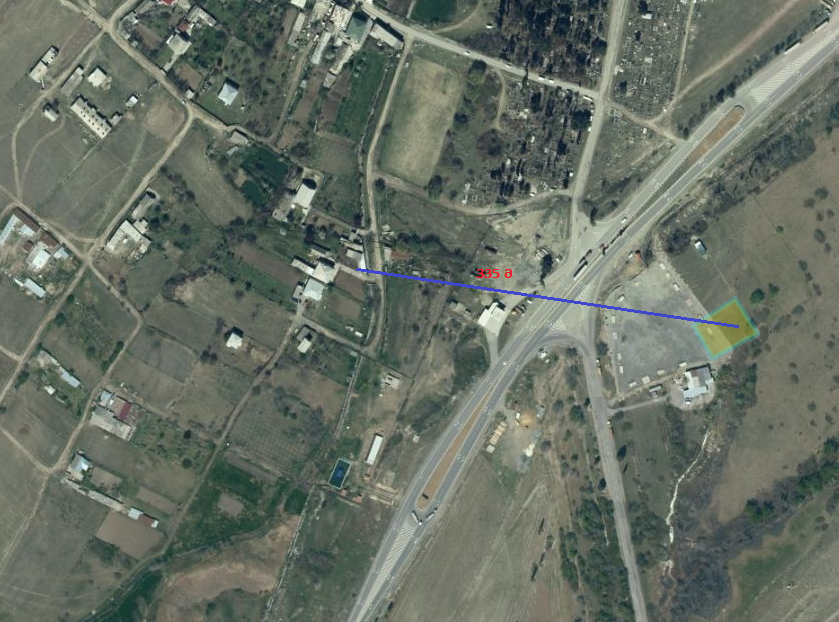 დანართი 2.2.  საწარმოს პროფილია მოტორის, ინდუსტრიული(ტურბინის, კომპრესორების, ჰიდრავლიკური, ტრანსფორმატორების) სინთეტიკური და ნახევრად სინთეტიკური   ზეთების,  კოლოფის ზეთების და სხვ.  გამოყენების შემდეგ წარმოქმნილი ნარჩენი ზეთების ტერიტორიაზე შემოტანა, დროებითი დასაწყობება, მათი გადამუშავება შემდგომი გამოყენებისათვის ვარგის კონდიციამდე და მიღებული პროდუქციის საწარმოს ტერიტორიიდან გატანა - რეალიზაცია. ზეთების  გადამუშავება წარმოებს ვაკუუმური დისტილაციით და  აბსორბენტის გამოყენებით თანამედროვე ტექნოლოგიების ანალოგიური ტექნოლოგიით. აბსორბენტად გამოყენებული იქნება ბენტონიტური თიხა. 3.2.1. საპროექტო წარმადობა, ნედლეული, გამოყენებული საწვავი, სამუშაო რეჟიმიგადამუშავებული ზეთის მაქსიმალური რაოდენობა შეადგენს 1600ტ/წელს, ხოლო გამოყენებული თიხის - 400 ტონა/წელს. მიღებული პროდუქტის - აღდგენილი ზეთის მაქსიმალური რაოდენობა  შეადგენს 1300ტონა/წელს. აღნიშნული პროდუქტის გარდა ტექნოლოგიური პროცესის მიმდინარეობისას მიღებული იქნება ბიტუმი/ბენტონიტური თიხის ნარევი ნარჩენის სახით 700 ტონის ფარგლებში წლიურად. ნედლეულის მოპოვება მოხდება ადგილობრივ ბაზარზე, ხოლო ალტერნატიულ წყაროდ განიხილება უცხოეთიდან შემოტანილი ზეთი. ბენტონიტური თიხა შესყიდული იქნება ადგილობრივ სამომხმარებლო ბაზარზე. სამუშაო რეჟიმი შეადგენს წლიურად 250 სამუშაო დღეს, 14 საათიანი გრაფიკით. საწვავად გამოყენებული იქნება ბუნებრივი აირი - 40000კუბ.მ./წელი. დასაქმებული იქნება 10 ადამიანი.3.3. ტექნოლოგიური პროცესის აღწერა  3.3.1. საწარმოს ინფრასტრუქტურაინფრასტრუქტურის შემადგენელი ნაწილები შემდეგია:1. ნედლეულის მიღება-შენახვისათვის განკუთვნილი ცისტერნა - 1 ცალი,  მოცულობით 20კუბ.მ.;2.წყლის შენახვისათვის განკუთვნილი ცისტერნა - 2 ცალი,  მოცულობით 20კუბ.მ.;3.  ვაკუუმური ტუმბო, წარმადობით 80ლ/წთ – 1 ცალი;4. რეაქტორი  - 1 ცალი, 15000 ლიტრი ტევადობის  უჟანგავი ლითონის მასალისაგან დამზადებული ცილინდრული ფორმის ვერტიკალური ჭურჭელი;5. საწვავის წვის კამერა, წვის რეგულატორით 1 ცალი;6. წყლის გაცივების დანადგარი(ჩილერი) – 1 ცალი;7. I რესივერი 1 ცალი -  800 ლიტრი ტევადობის  ლითონის უჟანგავი მასალისაგან დამზადებული ჭურჭელი, სადაც ჩაედინება მსუბუქი ზეთის ფრაქცია;  8. II  რესივერი მიქსერით 1 ცალი,  15000 ლიტრი ტევადობის ლითონის უჟანგავი მასალისაგან დამზადებული ჭურჭელი, სადაც ჩაედინება მძიმე  ზეთის ფრაქცია   - ხდება მორევა ბენტონიტურ თიხასთან ერთად; 9. მექანიკური ფილტრი - 1 ცალი;10. რეზერვუარი კონდენსირებული წყლისთვის - მიწისქვეშა რეზერვუარ ტევადობით 8 კუბ.მ.;11.ლითონის რეზერვუარები საბოლოო პროდუქციის  შენახვა-გაცემისათვის - 2 ცალი, მოცულობით თითოეული 20 კუბ.მ.;12. ტექნოლოგიური გაზების წვის კამერა მავნე ნივთიერებათა გაფრქვევის მილით- 1ცალი;13. სახანძრო სისტემა;14. მანომეტრი, თერმომეტრები;14. მარტივი ტიპის ერთკამერიანი მიწისქვეშა რეზერვუარი - სალექარი უნებლიედ დაღვრილი ზეთისათვის - ზომებით 1x1x1მ. - 1 ცალი;3.3.2. ტექნოლოგიური ციკლი   ტექნოლოგიური დანადგარების შემადგენელი ნაწილებია ერთმანეთთან ლითონის მილებით დაკავშირებული რეზერვუარები, მილებზე დამონტაჟებული ონკანებით. ნედლეულის და საბოლოო პროდუქტის მიღება და ტრანსპორტირება ხორციელდება აღნიშნული ჩაკეტილი სისტემის ბოლო ეტაპზე - მიღებული საბოლოო პროდუქტების რეზერვუარებზე მილებით დაკავშირებული ვაკუუმ ტუმბოს მოქმედებაში მოყვანით, ხოლო ზეთის ტრანსპორტირების მიმართულებას უზრუნველყოფს შესაბამისი ონკანების მოქმედებაში მოყვანა(გაღება/დაკეტვა).    ნარჩენი ზეთების შეგროვება მოხდება ადგილობრივი ქსელიდან(ნარჩენი ზეთების წარმომქმნელი საწარმოები, ავტოტექმომსახურების ცენტრები და სხვა),  ძირითადად ქვემო ქართლში მდებარე საწარმოებიდან, რისთვისაც გამოყენებული იქნება კონტრაქტორი კომპანიის ავტოსატრანსპორტო საშუალებები. საწარმოში დამუშავების მიზნით მიღებული ნარჩენების ჩამონათვალი შემდეგია: მინერალური ქლორირებული ჰიდრავლიკური ზეთები  13 01 09*; მინერალური არაქლორირებული ჰიდრავლიკური ზეთები 13 0110 *; სინთეზური ჰიდრავლიკური ზეთები 13 01 11 *; ძრავისა და კბილანური გადაცემის კოლოფის მინერალური არაქლორირებული ზეთები და არაქლორირებული ზეთოვანი ლუბრიკანტები 13 02 05*; ძრავისა და კბილანური გადაცემის კოლოფის სინთეტიკური ზეთები და სხვა ზეთოვანი ლუბრიკანტები 13 02 06*; საიზოლაციო და თბოგადამცემი მინერალური ქლორირებული ზეთები, რომლებსაც არ ვხვდებით 13 03 01 პუნქტში 13 03 06* საერთო რაოდენობით 1600 ტონა წელი.  ტერიტორიაზე  შემოტანა მოხდება  ლითონის 200 ლიტრი ტევადობის კასრებით ან ავტოცისტრნებით. საწარმოს ტერიტორიაზე ნედლეულის დაცლა ნედლეულის მიმღებ ცისტერნაში მოხდება შემდეგნაირად: შემოტანილი ნედლეულის რეზერვუარის ზედა ნაწილში დატანილი ხვრელის ლუქის გახსნის შემდგომ მასში ჩაეშვება რეზინის მჭიდროდ მორგებული მილი, ხოლო მილის მეორე ბოლო ჩაეშვება ნედლეულის მიმღებ რეზერვუარზე ზემოდან დატანილი ხვრელის გავლით, რომელსაც ასევე გააჩნია ლუქი. ვაკუუმ ტუმბოს მოქმედებაში მოყვანით მიღებული პროდუქტი ჩაისხმევა რეზერვუარში, რის შემდგომ წრედიდან გამოირთობა ვაკუუმ ტუმბო, მოცილდება მიმღები მილი რეზერვუარებს და დაიხურება ნედლეულის მიმღები რეზერვუარის ლუქი.    ნედლეულის  მიმღები რეზერვუარიდან ზეთი ჩაისხმევა ღუმელ-რეაქტორში, მაქსიმალური რაოდენობით  4000 ლიტრი და იწყება  მისი  გახურება წვის კამერაში ბუნებრივი აირის წვის სითბოს ხარჯზე. წვის რეგულატორის საშუალებით ხორციელდება საწვავის სრული წვა. ზეთის ტემპერატურის 100-1200C-მდე მიყვანისთანავე მოხდება რეაქტორის დამცლელი  ონკანის გაღება და წარმოქმნილი ორთქლი  გადაადგილდება ღუმელ-რეაქტორთან ჰერმეტულად დაკავშირებულ ლითონის უჟანგავი მასალისაგან დამზადებულ მილში, რომელიც გაივლის ჩილერში. აღნიშნულ ტემპერატურაზე წარმოქმნილი ორთქლი წარმოადგენს წყლის ორთქლს, რომელიც ჩილერში განიცდის კონდენსაციას და მიღებული წყალი ჩაედინება პირველ რესივერში, რომლის დამცლელი ონკანის გაღების შემდგომ  ჩაედინება კონდენსირებული წყლის რეზერვუარში.  შემდგომ იკეტება დამცლელი რესივერის ონკანი და ხდება რეაქტორში ტემპერატურის გაზრდა 170-3200C-მდე, რა დროსაც ადგილი აქვს ზეთის მსუბუქი ფრაქციების გამოყოფას. ჩილერში ზეთის ორთქლის გავლისას ხდება ზეთის მსუბუქი ფრაქციების ორთქლის კონდენსირება და  თხევადი ზეთი ჩაედინება პირველ რესივერში, სადაც ხდება მისი დაყოვნება 1-2 საათის განმავლობაში, რა დროსაც ზეთი საბოლოოდ გაცივდება და შემდგომ  გადაიტვირთება მსუბუქი ფრაქციის რეზერვუარში(ხდება რეალიზაცია).  მსუბუქი ფრაქციის მიღების პროცესს თან ახლავს ე.წ. ტექნოლოგიური გაზების გამოყოფა, (ძირითადად პროპანი), რომელიც რეაქტორის ტექნოლოგიური გაზების ონკანის გაღებით გადაადგილდება წვის კამერაში, სადაც ხდება აღნიშნული გაზების დაწვა. იმ ფაქტის გათვალისწინებით, რომ მაღალი ტემპერატურის პირობებში ჰაერთან კონტაქტისას მათ ახასიათებთ თვითაალება, რათა არ მოხდეს გაზების უკუმიმართულებით გავრცელება, ტექნოლოგიური გაზების წვის კამერა აღჭურვილია უკუსარქველით, რომელშიც გავლის შემდგომ ისინი გაივლიან წყლის ფენას. ასეთი მოწყობილობა გამორიცხავს აალებადი  გაზების მოხვედრას რეაქტორში, რაც უსაფრთხოების თვალსაზრისით მეტად მნიშვნელოვანია. წარმოქმნილი ტექნოლოგიური გაზების მაქსიმალური რაოდენობა შეადგენს 4 კუბ.მ.-ს ყოველ 40 ტონა ნედლეულზე, სულ 600კუბ.მ.-ს.  ამ ეტაპის(3200C)  დასრულებისთანავე იკეტება პირველი რესივერის(მსუბუქი ზეთის) მიმღები ონკანი და იღება მეორე რესივერის(მძიმე ზეთის) მიმღები ონკანი, ამასთან აღნიშნულ რესივერში წინასწარ ჩაიყრება ბენტონიტური თიხის შესაბამისი რაოდენობა და იწყება ღუმელ რეაქტორში ტემპერატურის გაზრდა, ტემპერატურის 320 - 4250C-ის პირობებში ადგილი აქვს ზეთის მძიმე ფრაქციების ორთქლის წარმოქმნას,  რომელიც ჩილერში გავლის შემდგომ კონდენსირებული სახით  ჩაედინება მეორე რესივერში, სადაც ხდება მიქსერის მოქმედებაში მოყვანა და ნარევის მრავალჯერადი მორევა და დაყოვნება, რა დროსაც ადგილი აქვს ნავთობპროდუქტების ისეთი ფრაქციების ორთქლის გამოყოფას, რომელთა კონდენსირება ვერ მოხდა. აღნიშნული ნავთობპროდუქტების ორთქლი შესაბამისი მილის გავლით ჩაედინება კონდენსირებული წყლის რეზერვუარში. იმისათვის რომ ადგილი არ ჰქონდეს გაზების უკუმიმართულებით გავრცელებას, მეორე რესივერის ზედა ნაწილში დამონტაჟებულია უკუსარქველი წყლის ფენით. რესივერში საბოლოო პროდუქტის ფორმირების პროცესი გრძელდება 2-4 საათი, რის შემდგომ მიღებული ნარევი(ზეთი+თიხა) მექანიკური ფილტრის გავლის შემდგომ, სადაც ნარევს გამოეყოფა ზეთით დაბინძურებული თიხა, ჩაედინება მძიმე ზეთის რეზერვუარში, საიდანაც ხდება შემდგომი რეალიზაცია. მექანიკური ფილტრის დასუფთავება ხდება ყოველი ციკლის დამთავრების შემდეგ. ნავთობპროდუქტებით დაბინძურებული ბენტონიტური თიხა  ჩაიყრება  ლითონის კასრებში, რომლებიც განთავსდება საწარმოს ჩრდილოეთით ტერიტორიაზე გამოყოფილ, სახურავის ქვეშ მოქცეულ შემოღობილ, დაბეტონებულ ზედაპირზე და გაუკეთდება შესაბამისი მარკირება. გადაეცემა ლიცენზირებულ ორგანიზაციას. მაქსიმალური ტემპერატურის მიღწევისთანავე წყდება ღუმელ-რეაქტორისათვის საწვავის მიწოდება და იწყება მზადება ახალი ციკლისათვის. აღნიშნული ტექნოლოგიური ციკლის რამდენიმეჯერ განმეორების შემდეგ წყლის შენახვისათვის განკუთვნილი რეზერვუარში წყლის დონე იკლებს(ე.წ. ტექნოლოგიური დანაკარგები), რომლის შევსება ხდება პერიოდულად. წყლის შემოტანა მოხდება ავტოცისტერნით.        საწარმოს ტექნიკური დანადგარების პრინციპიალური სქემა მოცემულია დანართზე 3.1.   რეაქტორში ნედლეულის გაცხელება გრძელდება 3-4 საათის განმავლობაში, მაქსიმალური ტემპერატურა შეადგენს 4250C-ს, რის შემდგომ ხდება რეაქტორისადმი გაზის მიწოდების შეწყვეტა და იწყება მისი გაცივების პროცესი.  წარმოების ერთი სრული ციკლი შეადგენს 8-10 საათს. ამასთან უნდა აღინიშნოს, რომ ზეთის გადამუშავების პროცესს შიძლება მიეცეს უწყვეტი ხასიათი, კერძოდ, როდესაც რეაქტორიდან გადაიტვირთება ზეთის ორთქლი და რეაქტორი გაგრილდება, უკვე შესაძლებელი ხდება მასში  გადასამუშავებელი ზეთის მორიგი პორციის ჩატვირთვა და ახალი ციკლის დაწყება, რაც განაპირობებს 14 საათიანი სამუშაო რეჟიმის შემთხვევაში  მაქსიმუმ 2 ციკლის  დასრულებას. მიღებული პროდუქციის გაცემა წარმოებს ნედლეულის მიღების ანალოგიურად, პროდუქცია გაიცემა 200 ლიტრიან კსრებზე ან ავტოცისტერნებზე. ბენტონიტური თიხის შემოტანა მოხდება 25-50 კგ.-იანი ტომრებით და დასაწყობდება სახურავის ქვეშ ბეტონის ზედაპირის მქონე ტერიტორიაზე, საწარმოს ჩრდილოეთ ნაწილში. ტომრების გახსნა და რესივერის ღია ლუქში ჩაყრა მოხდება უშუალოდ გამოყენების  წინ, რის შემდგომ ლუქი დაიხურება. ყველა ტექნოლოგიური დანადგარი განთავსებული იქნება კედლების მქონე, სახურავის ქვეშ მოქცეულ დაბეტონებულ ფართობზე, რომლის პერიმეტრზე აშენდება 25-30 სმ. სიმაღლის კედელი. აღნიშნული ღონისძიებები გამორიცხავს ტერიტორიაზე ატმოსფერული ნალექების მოხვედრას, შესაბამისად სანიაღვრე წყლების წარმოშობას, ხოლო ზეთის ავარიული დაღვრის შემთხვევაში მისი ტერიტორიის გარეთ განვრცობას. ტექნოლოგიური ციკლის მიმდინარეობისას შესაძლებელია ადგილი ჰქონდეს ზეთის მცირე რაოდენობით დაღვრას მექანიკური ფილტრიდან, ამ შემთხვევაში დაღვრილი ზეთის განვრცობის თავიდან აცილების მიზნით, მექანიკური ფილტრს გააჩნია დახურული გარსაცმი დახრილი ფსკერით, რომელიც ძაბრის გავლით უერთდება რეზერვუარს,  საიდანაც დაღვრილი ზეთი ჩაიტვირთება რეაქტორში.  უნებლიედ დაღვრილი ზეთი ჩაიღვრება ამისათვის მოწყობილ მარტივი ტიპის ერთკამერიან სალექარში, ზომებით 1X1X1, საიდანაც გადაიქაჩება ზეთის მიმღებ რეზერვუარში, ხოლო ზეთის დიდი რაოდენობით დაღვრის შემთხვევაში, რასაც შეიძლება ადგილი ჰქონდეს  რეაქტორის გასკდომის ან ზეთის მიმღები ან/და  გასაცემი რეზერვუარების მთლიანობის დარღვევის დროს, დაღვრილი ზეთის გავრცელებას ტერიტორიის გარეთ ადგილი არ ექნება, რასაც უზრუნველყოფს საწარმოს ბეტონის ტენშუღწევადი ზედაპირი და პერიმეტრზე არსებული 30 სმ სიმაღლის ბეტონის კედელი, რომლითაც შექმნილია 90 კუბ. მ. მოცულობის ერთგვარი აბაზანა.  დაღვრილი ნავთობპროდუქტი გადაიქაჩება რომელიმე ცარიელ რეზერვუარში, ასეთის არსებობის შემთხვევაში, ხოლო მისი არ არსებობის შემთხვევაში - გამოძახებული იქნება ავტოცისტერნა, რომელშიც გადაიქაჩება დაღვრილი ნავთობპროდუქტი და გატანილი იქნება ტერიტორიიდან. დაბინძურებული ზედაპირი დაიფარება ადსორბენტით, რომელიც განთავსდება სახიფათო ნარჩენებისათვის გამოყოფილ ტერიტორიაზე სახიფათო ნარჩენების კონტეინერში და შემდგომ გადაეცემა ასეთი სახის ნარჩენების მართვის უფლების მქონე ორგანიზაციას.  საპროექტო ქარხნის ტექნოლოგიურ პროცესში წყლის გამოყენებას ადგილი აქვს ტექნოლოგიური დანადგარების ექსპლუატაციისას მათი გაცივებისათვის, რისთვისაც გამოყენებულია წყლის ბრუნვის ცირკულაციური სისტემა, რომელიც წარმოადგენს ჩაკეტილ სისტემას. ამ მიზნით გამოყენებული წყლის შენახვა მოხდება ჩილერთან არსებულ 20მ3 მოცულობის რეზერვუარში, რომელიც პერიოდულად შეივსება გარედან და იქნება მუდმივად სავსე მდგომარეობაში. უახლოეს მომავალში იგეგმება ჭაბურღილის მოწყობა.  ხანძრის წარმოქმნის შემთხვევაში მისი ლიკვიდაციისათვის გამოყენებული იქნება 20 ტონა ტევადობის რეზერვუარში მუდმივად არსებული წყალი, შესაბამისი ტექნიკური აღჭურვილობით(მილსადენი, ელექტროძრავი, ონკანი და სხვ), ასევე სახანძრო ინვენტარი, ჰაერქაფოვანი ცეცხლმაქრის სახით, რომელიც განთავსდება საწარმოს ჩრდილოეთ ნაწილში სახანძრო სტენდთან ერთად.   ტექნოლოგიური ციკლის დადგენილი წესით მიმდინარეობაზე კონტროლი და შესაბამისად შემდგომი ქმედებების განხორციელება წარმოებს რეაქტორზე დამონტაჟებული მანომეტრის და თერმომეტრის, ასევე რესივერებზე დამონტაჟებული თერმომეტრების მონაცემების გათვალისწინებით, რომლებზეც ხორციელდება ვიზუალური კონტროლით.  ქარხნის მოწყობისთვის მაშტაბური სამშენებლო, მიწის ან შედუღების სამუშაოები დაგეგმილი არ არის. ტექნოლოგიური პროცესების წარმართვისათვის გამოყოფილი მთლიან ფართობის(300 კვ.მ.) ე.წ „სენდვიჩის“ ტიპის ასაწყობი შენობის მოწყობისათვის  პერიმეტრზე დამონტაჟდება მიწაში ჩაბეტონებული რკინის ბოძები, რომელზეც მოეწყობა   ლითონის კონსტრუქციის მარტივი ტიპის კარკასი სპეციალური  პროფილებით(პროფნასტილის მასალის) სახურავის და კედლების შექმნისათვის, ტერიტორია დაიფარება ბეტონის ტენშეუღწევადი მასალით, პერიმეტრზე მცირე სიმაღლის კედლის არსებობით. მოეწყობა მარტივი ტიპის სალექარი ორმოს სახით. დანადგარები ტერიტორიაზე შემოტანილი იქნება დაშლილი სახით და ადგილზე აეწყობა. როგორც ნედლეულის ასევე ტექნოლოგიური დანადგარებისათის გამოყოფილი ფართობის ზედაპირი დაფარული იქნება ბეტონის ტენშეუღწევადი მასალით. საწარმოს მოწყობას დაჭირდება მცირე დრო (მაქსიმუმ 20 დღე).  აღნიშნული სამუშაოების წარმოებისათვის გამოყენებული იქნება სასაქონლო ბეტონი 100-120 კუბ.მ.-ის მოცულობით, რომელიც შემოტანილი იქნა ბეტონშემრევით(მიქსერით), ასევე წარმოებული იქნება ლითონთა ელექტროშედუღება ხელის შესადუღებელი აპარატით, რისთვისაც დაიხარჯება ცალობითი ელექტროდები 10 კგ.-ის ფარგლებში. ლითონთა ჭრა შესრულებული იქნება კუთხესახეხი მანქანით(,,ბალგარკა“). სასაქონლო ბეტონი ტერიტორიაზე შემოტანილი იქნება 20-ჯერ. სამუშაოები შესრულებული იქნა კონტრაქტორი კომპანიის მიერ. სამუშაოების წარმოებისას წარმოიქმნება  ნარჩენები ინერტული მასალის ნარჩენების სახით, 5-6 კუბ.მ.-ის მოცულობით, რომელიც გამოყენებული იქნება მიმდებარე ტერიტორიაზე ბუნებრივი ჩაღრმავებების შესავსებად, ასევე ლითონთა შედუღებისას წარმოქმნილი შედუღების ნარჩენების უმნიშვნელო რაოდენობა(0,5კგ.), რაც დასაწყობებული იქნება ტერიტორიაზე(ჩაბარდება ჯართის მიმღებ პუნქტს).   მუშათა გასახდელის, დასასვენებელი ოთახის  და ჰიგიენური კვანძის და საასენიზაციო ორმოს მოწყობა ტერიტორიაზე დაგეგმილი არ არის, ამ მიზნით გამოყენებული იქნება  მიმდებარედ არსებულ ავტოსადგომის ტერიტორიაზე უკვე არსებული ინრასტრუქტურა მოქმედი ჰიგიენულრი კვანძის და კოტეჯის სახით,  რომელიც წარმოადგენს დაგეგმილი პროექტის ინვესტორის საკუთრებას.ქვემოთ მოცემულ დანართებზე წარმოდგენილია დაგეგმილი საქმიანობის განთავსების ადგილის, მიმდებარე ტერიტორიების და მისასვლელი გზის ფოტო მასალა3.3.3.  წყლის  გამოყენება  საწარმოში ადგილი აქვს წყლის გამოყენებას შემდეგი მიზნებით: 1. ტექნოლოგიურ ციკლში;2. სასმელი  მიზნით;3. სახანძრო მიზნით.  3.3.3.1. წყლის გამოყენება ტექნოლოგიურ ციკლშიტექნოლოგიურ ციკლში წყალი გამოიყენება ზეთის გაგრილების  მიზნით, ამისათვის ფუნქციონირებს წყლის ბრუნვის ცირკულაციური სისტემა, რისთვისაც საწარმოში დამონტაჟდება ჩილერთან არსებული  წყლის ერთი რეზერვუარი, ტევადობით 20 კუბ.მ., საიდანაც მოხდება გაგრილების სისტემის უზრუნველყოფა წყლით. ტექნოლოგიური პროცესის მიმდინარეობისას შესაძლებელია ადგილი ჰქონდეს წყლის მცირე რაოდენობით დანაკარგს, ე.წ. ტექნოლოგიური დანაკარგის სახით, მაქსიმალური რაოდენობით 3-4 ტონა, რისი შევსებაც მოხდება. წყალი შემოტანილი იქნება ავტოცისტერნებით. დაგეგმილი გვაქვს ჭაბურღილის მოწყობა.3.3.3.2. წყლის გამოყენება სასმელი მიზნითამ მიზნით წყალი შემოტანილი იქნება ბუტილირებული სახით.3.3.3.3. წყლის გამოყენება სახანძრო მიზნით  ხანძრის წარმოქმნის შემთხვევაში მისი ლიკვიდაციისათვის გამოყენებული იქნება ტერიტორიაზე არსებული რეზერვუარი,  ტევადობით 20კუბ.მ., რომლის შევსებაც მოხდება ავტოცისტერნიდან.       3.3. 3.4.  ჩამდინარე წყლებიჩამდინარე წყლების წარმოქმნას ადგილი არ ექნება.4.  პროექტის განხორციელების რაიონის გარემოს ფონური მდგომარეობა4.1. ზოგადი მიმოხილვასაკვლევი რაიონი - გარდაბნის მუნიციპალიტეტი ადმინისტრაციულად ქვემო ქართლის რეგიონს მიეკუთვნება. რეგიონი ტერიტორიის ფართობი 6,528 კვ. კმ-ია, რაც საქართველოს მთლიანი ტერიტორიის 10 %-ია. ქვემო ქართლის ადმინისტრაციულ-ტერიტორიული ერთეულებია: რუსთავი, ბოლნისი, გარდაბანი, დმანისი, თეთრი წყარო, მარნეულის და წალკის მუნიციპალიტეტები. მხარეში 353 დასახლებული პუნქტია, მათ შორის 7 ქალაქი, 8 დაბა და 338 სოფელი. ადმინისტრაციული ცენტრია – ქ. რუსთავი (თბილისიდან 35 კმ მანძილის დაშორებით).გარდაბნის მუნიციპალიტეტს ესაზღვრება ჩრდილოეთით მცხეთის, აღმოსავლეთით საგარეჯოს, დასავლეთით თეთრიწყაროს და მარნეულის მუნიციპალიტეტები, სამხრეთით კი აზერბაიჯანის რესპუბლიკა. მუნიციპალიტეტის ტერიტორიაა 160 900 ჰა (1 609 კმ2). ადმინისტრაციული ცენტრია ქალაქი გარდაბანი, რომელიც მდებარეობს გარდაბნის ვაკეზე, ზღვის დონიდან 310 მ. ქ. გარდაბნის მოსახლეობა 10 753 ათასი კაცია (2014 წ.). მანძილი ქალაქ თბილისსა და ქ. გარდაბანს შორის 39 კმ-ის ტოლია, რეგიონის ცენტრის რუსთავის და გარდაბანს შორის მანძილი 17 კმ-ია, ხოლო მანძილი საქართველო-აზერბაიჯანის საზღვრამდე 12 კმ-ია. ქალაქის გარდა მუნიციპალიტეტში 35 სოფელია რომელიც გაერთიანებულია 19 ადმინისტრაციულ-ტერიტორიულ ერთეულში.  დაგეგმილი საქმიანობისათვის გამოყოფილი ტერიტორია მდებარეობს ქ. თბილისის სამხრეთ ნაწილში, გარდაბნის მუნიციპალიტეტის სოფ. გამარჯვების ტერიტორიაზე, გარდაბნის ვაკეზე, თბილისის შემოვლითი საავტომობილო გზიდან სამხრეთ–დასავლეთით, 85 მ–ის მანძილზე, ზღვის დონიდან 520 მეტრზე. გარდაბნიდან დაშორებულია 35 კმ-ით. თბილისიდდან — 7კმ. 2014 წლის აღწერის მონაცემებით სოფელში ცხოვრობს 4670 ადამიანი.4.2 კლიმატი და მეტეოროლოგიური პირობები გარდაბნის რაიონი მიეკუთვნება მშრალ სუბტროპიკულ ტრამალების კლიმატურ ზონას. ზონა მოიცავს ქვემო ქართლის ვაკეს, ვაზიანის ქვემოთ 300-დან 450 მ. სიმაღლემდე. მდინარე იორის ზეგანს და შირაქის ზეგანს. ზონის ტერიტორია გაშლილი და დაქანებულია სამხრეთ-აღმოსავლეთისკენ. დასავლეთიდან ჰაერის მასების შემოჭრა ხშირია და დიდი მნიშვნელობა აქვს ამინდის მსვლელობაზე საქართველოში ამინდის ანტიციკლონური ტიპის გაბატონების შედეგად, ზამთარი ქვემო ქართლში ცივი და მშრალია, ღრუბლიანობა კი ზომიერი, უცივესი თვის საშუალო ტემპერატურა მერყეობს 00C მახლობლად, მინიმალური ტემპერატურა ზამთრის თვეებში ხშირად ეცემა 00C -მდე და უფრო და ქვემოთ. პირველი ყინვას ზონაში ადგილი აქვს ნოემბრის პირველ დეკადაში, უკანასკნელს-აპრილის დასაწყისში. ტემპერატურის აბსოლუტური მინიმუმი შეიძლება ზონაში დაეცეს -20-230C  -მდე, მაგრამ ეს იშვიათობაა. საერთო წლიური აბსოლუტური მინიმუმი -25 0C -ის ფარგლებში მერყეობს. ყველაზე თბილი თვის (ივლისის) საშუალო ტემპერატურა 24-25 0C -ზე მეტია, ხოლო დაბლობ ადგილებში კი 26 0C აღემატება. ატმოსფერული ჰაერის ტემპერატურის ამპლიტუდა უდიდესია მთელს საქართველოში და დაახლოებით 25 0C უდრის. ნალექების საშუალო წლიური რაოდენობა 441-1000მმ-მდეა (იალნოს ქედზე). ნალექების მაქსიმალური დღიური ნორმა 147 მმ-ს აღწევს. ნალექების მაქსიმუმი (86 მმ) მაისში მოდის, მინიმუმი (16 მმ)- იანვარში. ნალექიან დღეთა რიცხვი წელიწადში საშუალოდ – 89. თოვლის საფარიან დღეთა რაოდენობა, საშუალოდ –26 დღე.მუნიციპალიტეტის ტერიტორიაზე გაბატონებულია ჩრდილოეთის, ჩრდილო-დასავლეთისა და სამხრეთ-აღმოსავლეთი ქარები, რომელთა სიჩქარემ 15 მ/წმ-სა და მეტს შიძლება მიაღწიოს. ქვემოთ მოყვანილ ცხრილებში და დიაგრამებზე წარმოდგენილია საპროექტო ტერიტორიის კლიმატური მახასიათებლები გარდაბნის მეტეოსადგურის მონაცემების მიხედვით. წყარო: სამშენებლო ნორმები და წესები „სამშენებლო კლიმატოლოგია“ პნ 01.05-08 ატმოსფერული ჰაერის ტემპერატურაფარდობითი ტენიანობა (%).ნალექების რაოდენობაქარის მახასიათებლები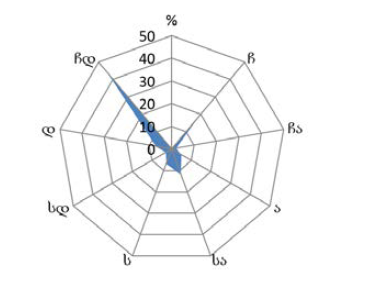 ატმოსფერული ჰაერის დაბინძურებაზე გავლენის მქონე გეოპარამეტრებისა და სხვა ძირითადი მახასიათებლების მნიშვნელობები მოცემულია ცხრილში 5.1.-ში.ცხრილი 5.1.4.3. ატმოსფერული ჰაერის ხარისხი, ფონური კონცენტრაციებიფონური კონცენტრაციის მნიშვნელობები დგინდება საქართველოს გარემოსა და ბუნებრივი რესურსების სამინისტროს საჯარო სამართლის იურიდიული პირის - გარემოს ეროვნული სააგენტოს მიერ ატმოსფეროს დაბინძურების დაკვირვების პოსტებზე რეგულარული დაკვირვებების მონაცემების საფუძველზე. ამ მონაცემების არარსებობის შემთხვევაში ფონური კონცენტრაციის სავარაუდო მნიშვნელობები აიღება ცხრილი 5.2.-ის  მიხედვით.ცხრილი 5.2.მოცემულ შემთხვევაში ქ. გარდაბანისათვის  გამოყენებული იქნება ცხრილის მეოთხე რიგში (<10ათ.კაცი) მოცემული მნიშვნელობები.4.4.	ხმაურის ფონური მდგომარეობა   საკვლევი ტერიტორიის ხმაურის ძირითად წყაროს მაგისტრალზე მოძრავი ტრანსპორტი წარმოადგენს. თბილისის შემოვლითი საავტომობილო მაგისტრალის ზოგიერთ მონაკვეთზე მზარდი მოძრაობის პირობებში ხმაურის დონემ შესაძლოა გადააჭარბოს ხმაურის დაშვებულ დღე-ღამურ ნორმას მიმდებარე საცხოვრებელი უბნების საზღვარზე. 4.5.  ზოგადი გეოლოგიური პირობები, რელიეფიგეომორფოლოგიური თვალსაზრისით, საკვლევი უბანი მდებარეობს მდ. მტკვრის დეპრესიის, გარდაბნის ვაკეზე, რომელიც ხასიათდება ბრტყელი, ვაკე რელიეფით, რომელიც ოდნავ დახრილია მდ. მტკვრისაკენ. ალუვიური ტერასები ნაწილობრივ ნიველირებულია დენუდაციურ–აკუმულაციური პროცესებით. მიწის ზედაპირი ეროზიულად უმნიშვნელოდ არის დანაწევრებული, მიკრორელიეფში მხოლოდ საირიგაციო არხების ქსელია. გარდაბნის ვაკე, წარმოდგენილია ზედა პლეისტოცენურ–მეოთხეული კონტინენტური ნალექების სახესხვაობებით. მდ. მტკვრის გასწვრივ, დალექილია ალუვიური კონგლომერატი, ქვიშნარი და თიხნარი, რომელსაც ჩრდილოეთით და ჩრდილო–აღმოსავლეთით ენაცვლება დელუვიურ–პროლუვიური თაბაშირიანი თიხები და ალუვიური ნალექები (კენჭნარ–ხრეშოვანი, ქვიშოვანი და თიხოვანი გრუნტები).საქართველოში ამჟამად მოქმედი სამშენებლო ნორმებისა და წესების „სეისმომედეგი მშენებლობა“ (პნ01.01.-09) მიხედვით, სამშენებლო მოედნის სეისმურობა, MSK64 შკალის შესაბამისად, არის 7 ბალი, სეისმურობის უგანზომილებო კოეფიციენტით – 0,11.საქართველოს ტერიტორიის ჰიდროგეოლოგიური დარაიონების მიხედვით, საკვლევი ტერიტორია შედის მარნეული–გარდაბნის ფოროვანი და ნაპრალური წყლების არტეზიული აუზის აღმოსავლეთ ნაწილში, სადაც პლიოცენური ასაკის წყებებში განლაგებულია 8 წნევიანი შრე. მათი ქიმიური შედგენილობაა ჰიდროკარბონატული კალციუმიანი, მტკნარი და დაბალმინერალიზებული. გრუნტის წყლების ქიმიური შემადგენლობაა– სულფატურ–ჰიდროკარბონატული კალციუმიანი, მინერალიზაცია – 1,0 გ/ლ-დე. გრუნტის წყლების კვებაში მონაწილეობს ატმოსფერული ნალექები, სარწყავი წყლები და არტეზიული ჰორიზონტები.საქართველოს ტერიტორიის საინჟინრო გეოლოგიური დარაიონების მიხედვით, საკვლევი ტერიტორია მიეკუთვნება საქართველოს ბელტის, აღმოსავლეთი დაძირვის ოლქის, მტკვრის დაბლობის, მეოთხეული ალუვიურ–პროლუვიური ნალექების რუსთავი–მარნეულის რაიონს, სადაც გავრცელებულია ალუვიური კონგლომერატი, ქვიშნარი და თიხნარი, ასევე, ფხვიერი და პლასტიური ქანები და დამარილიანებული გრუნტები. ამ ნალექების სიმტკიცის მაჩვენებლები შემდეგია: წინააღმდეგობა ძვრაზე: –14-17 კგ/სმ2, c – 0,27–0,4 კგ/სმ2. საკვლევ ტერიტორიაზე, გეოდინამიკური პროცესები განვითარებული არ არის.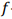 4.5.1. ნიადაგები და ლანდშაფტები  სანაპიროს ვიწრო ზოლში ზღვისპირა ქვიშები და ალუვიური ქვიშიანი ნიადაგია. მცირედ არის გავრცელებული ჭაობის ტორფიანი და მდელოს ალუვიური დაჭობებული ნიადაგი. ბორცვიან მთისწინეთში წითელმიწა, უფრო მაღლა - მუქი ყომრალი და ღია ყომრალი ნიადაგებია, რასაც მთის მდელოს ნიადაგი ცვლის. 4.5.2. ძირითადი ლანდშაფტებიგარდაბნის რაიონის ნიადაგები ზონალურად არის გავრცელებული. ტერასულ ვაკეებზე წაბლა ნიადაგები ჭარბობს, ზეგანზე ნეშომპალა-სულფატური (გაჯიანი). მნიშვნელოვანი ფართობი უჭირავს შავმიწებსაც. მთისწინეთში ტყის ყავისფერი და მდელოს ყავისფერი, მეტწილად, კარბონატული ნიადაგებია, რომელთაც ზემოთ სხვადასხვა სახის ტყის ყომრალი ნიადაგი ენაცვლება. ქედების თხემები და მწვერვალები მეორეულ მთის მდელოს ნიადაგებს უჭირავს. განვითარებულია აგრეთვე ალუვიური (მდინარეთა ტერასებზე), ჭაობის (ტბების პირა ზოლში) და მლაშობი (ნატბეურებზე) ნიადაგები. ხევ-ხრამების ციცაბო ფლატეებზე ძლიერ ჩამორეცხილი ნიადაგებია.  გარდაბნის მუნიციპალიტეტში წარმოდგენილია სუბტროპიკების ვაკეთა, ზომიერად მშრალი სუბტროპიკების ზეგნების და ზომიერად ნოტიო ჰავიანი მთის ტყის ლანდშაფტთა ჯგუფებით, რაიონებშიც გამოიყოფა ნახევარუდაბნოს, მშრალი სტეპური (ვაკეებსა და ზეგნებზე), ჯაგეკლიანი და მეჩხერტყიანი (მთისწინეთში), მთა-ტყისა და მთა-მდელოს ლანდშაფტები. ინტრაზონალური ლანდშაფტებია: ჭალის (ტუგაის), ტყის (მტკვრის გასწვრივ), ჭაობებისა და მლაშობების (ტბების პირა ზოლში) ლანდშაფტები. 4.5.3. ფლორაგეობოტანიკური თვალსაზრისით საკვლევი არეალი მიეკუთვნება აღმოსავლეთ საქართველოს ქვემო ქართლის ბარის გეობოტანიკურ რაიონს, რომლის კლიმატი მიეკუთვნება მშრალ კონტინენტურ სუბტროპიკულ ჰავას, სადაც ნალექების საშუალო რაოდენობა 350 მმ-ია.   საწარმოს მიმდებარე ტერიტორია  წარმოადგენს ვაკე მდელოს, ნაკლებად ურბანიზებულია. მდელოს მნიშვნელოვანი ნაწილი დაბალპროდუქტიული საძოვარია. ტერიტორიის ირგვლივ ჭარბობს სტეპის ბალახეულობა და ჯაგეკლიანი ბუჩქნარი, ხეები ტერიტორიაზე არ გვხვდება; არის მონაკვეთები რომელიც ბალახოვან მცენარეულობას სრულიად მოკლებულია და მხოლოდ შიშველი გრუნტი ჩანს. საწარმოს ტერიტორიის მონოტორინგმა, ასევე არსებული ლიტერატურულმა შეფასებამ საკვლევ არეალში ვერ გამოავლინა რომელიმე მნიშვნელოვანი ფლორისტული კომპონენტის არსებობა და აქედან გამომდინარე ტერიტორიისათვის მნიშვნელოვანი დამცავი ღონისძიებების დასაბუთება არ მოითხოვს საჭიროებას.4.5.4. ფაუნატერიტორია ძირეულად არის გარდაქმნილი ადამიანის სამეურნეო მოღვაწეობის შედეგად, აქედან გამომდინარე ნაკლებად მოსალოდნელია, რომ იგი სხვადასხვა ცხოველთა თავშესაფარს წარმოადგენდეს, რაც ჩვენს მიერ დადასტურდა ტერიტორიის შემოვლისას. რაც შეეხება ფაუნას, იგივე მიზეზთა გამო, ცხოველთა სახეობების მრავლფეროვნება აქ არ არის წარმოდგენილი. ტერიტორიის ვიზუალური აუდიტის დროს შემჩნეული იქნა მხოლოდ რეგიონის პირობებისათვის დამახასიათებელი ფაუნის სინანტროპული სახეობები.4.5.5. ჰიდროგეოლოგიური პირობებისაქართველოს ტერიტორიის ჰიდროგეოლოგიური დარაიონების მიხედვით, საკვლევი ტერიტორია შედის მარნეული–გარდაბნის ფოროვანი და ნაპრალური წყლების არტეზიული აუზის აღმოსავლეთ ნაწილში, სადაც პლიოცენური ასაკის წყებებში განლაგებულია 8 წნევიანი შრე. მათი ქიმიური შედგენილობაა ჰიდროკარბონატული კალციუმიანი, მტკნარი და დაბალმინერალიზებული. გრუნტის წყლების ქიმიური შემადგენლობაა– სულფატურ–ჰიდროკარბონატული კალციუმიანი, მინერალიზაცია – 1,0 გ/ლ-დე. გრუნტის წყლების კვებაში მონაწილეობს ატმოსფერული ნალექები, სარწყავი წყლები და არტეზიული ჰორიზონტები.4.5.6. ჰიდროლოგიაგარდაბნის მუნიციპალიტეტის მთავარი მდინარეა მტკვარი, რომელიც აქ დაახლოებით 34 კმ  მანძილზე მიედინება. მისი შენაკადებია: მარჯვენა ვერე და წავკისის წყალი (ლეღვთახევი), მარცხენა ლოჭინი. მდ. მტკვარი ამიერკავკასიის უდიდესი მდინარეა, რომლის სიგრძე 1364 კმ-ია (185 კმ თურქეთში, 390 კმ საქართველოში, 789 კმ აზერბაიჯანში), ხოლო აუზის ფართობი - 188 ათ. კმ2. მტკვარი შერეული საზრდოობისაა და იკვებება თოვლის, წვიმისა და მიწისქვეშა წყლით. ჩამონადენის განაწილება საზრდოობს კომპონენტების მიხედვით: მიწისქვეშა წყლები - 38.6%, თოვლის წყლები - 36.6%, წვიმის წყლები - 24.8%.  მდინარისთვის დამახასიათებელია გაზაფხულის წყალდიდობა, ზაფხულისა და ზამთრის წყალმცირობა. გაზაფხულის წყალდიდობა მარტიდან ივნისის ბოლომდე გრძელდება. შემოდგომაზე წვიმებით გამოწვეული წყალმოვარდნები იცის. ივლის-აგვისტო და ზამთარი მტკვრისთვის წყალმცირობის პერიოდებია. მტკვრის ჩამონადენი წლის სეზონების მიხედვით ასე ნაწილდება: გაზაფხულზე ჩამოედინება წლიური ჩამონადენის 48,5%, ზაფხულში - 26,9%, შემოდგომაზე - 13,7%, ზამთარში - 10,9%. მტკვრის საშუალო წლიური ხარჯი თბილისთან 205 მ3/წმ-ია, შესართავთან 580 მ3/წმ. მტკვარს წლიურად კასპიის ზღვაში 18,1 კმ3 წყალი შეაქვს.  მუნიციპალიტეტის ტერიტორიაზე ასევე გაედინება ორხევი, ნავთის ხევი, ხევძმარი. ისინი წყლიანია ხშირი წვიმების დროს-გაზაფხულსა და შემოდგომაზე. მუნიციპალიტეტის ტერიტორიაზე მდებარეობა კუმისისა და ჯანდარის ტბები. მუნიციპალიტეტს გადაკვეთს სამგორის ზემო და ქვემო მაგისტრალური, გარდაბნის (მარინეს), თელეთის, ფონიჭალის სარწყავი არხები და მათი განშტოებები.   საპროექტო ტერიტორია მნიშვნელოვანი მანძილითაა დაცილებული უახლოესი ზედაპირული წყლის ობიექტიდან (მდ. მტკვრიდან დაცილების მინიმალური მანძილი შეადგენს დაახლოებით 5 კმ-ს,) და შესაბამისად მისი დატბორვის ფაქტები ისტორიულად არასდროს ყოფილა დაფიქსირებული. 4.6. სოციალურ-ეკონომიკური გარემო 4.6.1. დემოგრაფია    2016 წლის მონაცემებით გარდაბნის მუნიციპალიტეტის მოსახლეობა შეადგენს 82,5 ათას ადამიანს, რაც საქართველოს საერთო მოსახლეობის 2,2%-ს, ხოლო ქვემო ქართის რეგიონის თითქმის 20%-ს შეადგენს. წინა წელთან შედარებით აღინიშნება მოსახლეობის მცირე (0,37%-იანი) ზრდა. ოფიციალური სტატისტიკის მიხედვით (წყარო: საქართველოს სტატისტიკის ეროვნული სამსახური) გარდაბნის მუნიციპალიტეტის მოსახლეობის რაოდენობა ნაჩვენებია ცხრილში 5.3.1.ცხრილი 5.3.1. 4.6.2. ეკონომიკა   ქვემო ქართლის რეგიონის და გარდაბნის მუნიციპალიტეტის მოსახლეობის ძირითადი შემოსავლების წყაროა სოფლის მეურნეობა (მიწათმოქმედება. მეცხოველეობა. მეფუტკრეობა). მცირე ბიზნესი (ვაჭრობა. საყოფაცხოვრებო მომსახურეობა) და საჯარო სამსახურები. ოფიციალური სტატისტიკის მიხედვით ქვემო ქართლის რეგიონის ფულადი შემოსავლები ზრდის ტენდენციით ხასიათდება. ბოლო მონაცემით ფულადი შემოსავლების დიდი წილი დაქირავებულ შრომაზე (აქ იგულისხმება როგორც კერძო სექტორში. ასევე საჯარო სამსახურში დასაქმებულები) მოდის (საერთო ფულადი შემოსავლების და ტრანსფერების დაახლოებით 44%). აღსანიშნავია. რომ საქართველოს საშუალო მონაცემთან შედარებით (227.1 ლარი) ქვემო ქართლის მოსახლეობის საშუალო თვიური შემოსავლები ერთ სულზე (165.3 ლარი) საკმაოდ ნაკლებია.   კონკრეტულად გარდაბნის მუნიციპალიტეტისთვის ბიზნესსექტორში დასაქმებულთა შრომის საშუალო თვიური ანაზღაურება მნიშვნელოვნად მეტია რეგიონის საშუალო მაჩვენებელზე და ასევე აღემატება საქართველოს საშუალო მაჩვენებელს. ჩამორჩება ქ. თბილისის მაჩვენებელს. 4.6.3. სოფლის მეურნეობა სოფლის მეურნეობას ქვემო ქართლის ეკონომიკაში მნიშვნელოვანი ადგილი უჭირავს და რეგიონში წარმოებულ დამატებულ ღირებულებაში მისი წილი 19%-ია. მიწის რესურსი:   გარდაბნის მუნიციპალიტეტის ძირითადი ეკონომიკური საქმიანობაა სოფლის მეურნეობა. სასოფლო-სამეურნეო სავარგულების საერთო ფართობია 66 525 ჰა. რაც მთლიანი ტერიტორიის 41%-ს შეადგენს; აქედან სახნავ-სათესი მიწის ფართობია 37 049 ჰა (ს/ს მიწის 56%). სათიბ/საძოვარი 23 637 ჰა (ს/ს მიწის 36%). მრავალწლიანი ნარგავები – 5 979 ჰა (ს/ს მიწის 10%). შეკრების მონაწილეთა ინფორმაციით. მუნიციპალიტეტში ს/ს მიწის ფართობები ბოლო 10 წლის განმავლობაში თითქმის არ შეცვლილა. 4.6.3. საგზაო ინფრასტრუქტურა ქვემო ქართლის რეგიონში საავტომობილო გზების საერთო სიგრძე (დასახლებების შიდა გზების ჩათვლით) რეგიონში 3036 კმ-ია. ქვემო ქართლის ტერიტორიაზე გადის საერთაშორისო მნიშვნელობის სამი გზა: თბილისი-წითელი ხიდი (აზერბაიჯანის საზღვრისკენ). თბილისი-მარნეული-გუგუთი და მარნეული-სადახლო (სომხეთის საზღვრისკენ). საერთაშორისო მნიშვნელობის გზების საერთო სიგრძეა 229.2 კმ. შიდასახელმწიფოებრივი გზების მცირე და ადგილობრივი მნიშვნელობის გზების (მათ შორის მუნიციპალური ცენტრებისა და შესაბამისი დასახლებების დამაკავშირებელი გზების) დიდი ნაწილი არ არის დაფარული ასფალტის ან ბეტონის საფარით. მუნიციპალიტეტებში. ძირითადად. კერძო სატრანსპორტო ფირმებია წარმოდგენილი. უზრუნველყოფილია ტერიტორიული ერთეულების სატრანსპორტო კავშირი მუნიციპალიტეტის ადმინისტრაციულ ცენტრებთან. ასევე სტაბილურია რეგიონის გარეთ სატრანსპორტო კავშირი. სატრანსპორტო საშუალებები ჩამორჩება თანამედროვე სტანდარტებს. ქვემო ქართლის ტერიტორიაზე არსებული რკინიგზა ფუნქციონირებს ორი მიმართულებით: თბილისი-ბაქო. თბილისი-ერევანი. მიმდინარეობს თბილისი-წალკა-ახალქალაქის რკინიგზის მშენებლობა. დასრულების სტადიაშია თბილისი-რუსთავის დამაკავშირებელი ავტობანის მშენებლობა. (წყარო: ქვემო ქართლის რეგიონის განვითარების სტრატეგია 2014-2021 წლებში). საპროექტო არეალის ირგვლივ სატრანსპორტო ინფრასტრუქტურა დამაკმაყოფილებელია. ასევე გარკვეულ მონაკვეთებამდე მიდის გრუნტის გზები. 5. გარემოზე შესაძლო ზემოქმედების შეფასება და ანალიზი გარემოზე მოსალოდნელი ზემოქმედების შეფასება თითოეული გარემოს კომპონენტისათვის და პროექტის განხორციელების შედეგად მოსალოდნელი ზემოქმედებების შეჯამება მოხდა არსებულ ინფორმაციაზე დაყრდნობით. დადგენილი იქნა საქმიანობით გამოწვეული ზეგავლენის წყაროები და სახეები, რის საფუძველზეც მოხდა გარემოს მდგომარეობის რაოდენობრივი და ხარისხობრივი მახასიათებლების ცვლილებების პროგნოზირება, რაც იძლევა  საშუალებას გარემოს სხვადასხვა რეცეპტორებზე მოსალოდნელი ან ნაკლებად მოსალოდნელი ზემოქმედებების და მათი მნიშვნელობების გამოვლინების. აღნიშნული სამუშაოს ჩატარების საბოლოო მიზანს წარმოადგენს ობიექტის კონკრეტული და ქმედითუნარიანი გარემოსდაცვითი ღონისძიებების შემუშავება.   პროექტის განხორციელების შედეგად ყველაზე მნიშვნელოვან ზემოქმედებებად შეიძლება მივიჩნიოთ: ატმოსფერულ ჰაერში მავნე ნივთიერებათა ემისიები, ხმაურის გავრცელება, ნარჩენების წარმოქმნა  და სხვ. 6.1. ზემოქმედებები, რომლებიც ამოღებულია განხილვიდან6.1.1. მშენებლობის ეტაპიინფორმაციის ანალიზის შედეგად საქმიანობის სპეციფიკის და შერჩეული ტერიტორიის   არსებული ფონური მდგომარეობის  გათვალისწინებით, ზოგიერთი სახის ზემოქმედებები განხილვას არ დაექვემდებარა და შესაბამისად მათ შესამცირებლად რაიმე კონკრეტული შემარბილებელი ღონისძიებების გატარება სავალდებულოდ არ ჩაითვალა. გზშ-ს განხილვიდან ამოღებული ზემოქმედებების სახეები როგორც მშენებლობის ასევე ექსპლუატაციის ეტაპებზე, მათი უგულვებელყოფის მიზეზების მითითებით, მოცემულია ცხრილში 6.1. და 6.2.ცხრილი 6.1. განხილვიდან ამოღებული ზემოქმედებები მშენებლობის ეტაპზეცხრილი 6.2. განხილვიდან ამოღებული ზემოქმედებები ექსპლუატაციის ეტაპზე6.2. ზემოქმედება ატმოსფერულ ჰაერზე6.2.1. ატმოსფერულ ჰაერში გამოყოფილი მავნე ნივთიერებები, გაფრქვევის წყაროებისაწარმოს ფუნქციონირების პროცესში  ადგილი აქვს საწარმოს უბნებზე მავნე ნივთიერებათა წარმოქმნას და გაფრქვევას ატმოსფეროში. გაფრქვევის წყაროებს წარმოადგენენ:1.ზეთის მიმღები და გამცემი რეზერვუარები; რეაქტორი; ტექნოლოგიური გაზების წვის კამერა; თიხის ჩაყრის ადგილი რეზერვუარში, ხოლო ატმოსფერულ ჰაერში გაფრქვეული მავნე ნივთიერებებია: ნახშირწყალბადები; აზოტის დიოქსიდი; ნახშირბადის ოქსიდი; ნახშირორჟანგი, ინერტული მასალის მტვერი.წარმოდგენილი გათვლების შედეგების ანალიზი გვიჩვენებს, რომ წარმოების პროცესში  ჰაერში გაფრქვეული მავნე ნივთიერებების კონცენტრაცია საწარმოდან 48 მეტრიან რადიუსში(უახლოეს სურსათის მწარმოებელი საწარმოს საზღვარზე) არ გადააჭარბებს მავნე ნივთიერებათა ზღვრულად დასაშვებ კონცენტრაციას, ამიტომ საწარმოდან 500 მეტრიან რადიუსში გათვლების ჩატარება მიზანშეუწონლად იქნა მიჩნეული. ატმოსფერულ ჰაერზე ზემოქმედება შემარბილებელი ღონისძიებების გათვალისწინებით, შეიძლება ჩაითვალოს დაბალი დონის ზემოქმედებად.6.3 ხმაურის გავრცელებასაწარმოს ექსპლუატაციის ეტაპზე ტერიტორიაზე ხმაურის წარმომქმნელი წყაროებია ვაკუუმ-ტუმბო და ნედლეულის და მზა პროდუქციის ტრანსპორტირებისათვის გამოყენებული ავტოსატრანსპორტო საშუალებები, რომელთაგან პირველი მათგანი საშუალო ან მაღალი ინტენსივობის ხმაურწარმომქმნელ წყაროს არ წარმოადგენს, ხოლო რაც შეეხება ავტოტრანსპორტს - ტერიტორიაზე ნედლეულის მიღების ან/და პროდუქციის გაცემის პროცესები განხორციელდება გამორთული ძრავის პირობებში.  მიმდებარე ტერიტორიაზე ხმაურის ინტენსივობის ერთგვარ მომატებას შესაძლებელია ადგილი ჰქონდეს ავტოტრანსპორტის გადაადგილებისას თბილისის შემოვლითი გზის მაგისტრალზე, რადგან საწარმომდე მისასვლელი გზის არჩევის ალტერნატივები არ არსებობს. ნედლეულის და მზა პროდუქციის ტრანსპორტირების სიხშირის(2-6 ოპერაცია დღის განმავლობაში), ავტომაგისტრალზე ავტოტრანსპორტის მოძრაობის მაღალი  ინტენსივობის და შემარბილებელი ღონისძიებების(ტრანსპორტირება მოხდება დღის საათებში, მაქსიმალური სიჩქარე <30კმ./სთ) გათვალისწინებით, ხმაურით გამოწვეული ზემოქმედება შეიძლება ჩაითვალოს დაბალი დონის ზემოქმედებად. 6.4.  ზემოქმედება ზედაპირულ და მიწისქვეშა წყლებზესაწარმოს ზემოქმედების ზონაში ზედაპირული წყლის ობიექტი არ არსებობს. საწარმოს  ექსპლუატაციის პირობებში საწარმოო ჩამდინარე წყლების წარმოქმნას ადგილი არ ექნება.    საპროექტო ქარხნის ტექნოლოგიურ პროცესში წყლის გამოყენებას ადგილი აქვს   ტექნოლოგიური დანადგარების ექსპლუატაციისას მათი გაცივებისათვის, რისთვისაც გამოყენებულია წყლის ბრუნვის ცირკულაციური სისტემა, რომელიც წარმოადგენს ჩაკეტილ სისტემას. აღნიშნული პროცესის მიმდინარეობისას წყლის დაბინძურება ზეთით ან სხვა მავნე ნივთიერებებით არ მოხდება. მიწისქვესა წყლების დაბინძურება შესაძლებელია გამოწვეული იყოს ტერიტორიაზე მავნე ნივთიერებების დაღვრისას ავტოტრანსპორტიდან მათი ტექნიკურად გაუმართაობის შემთხვევაში ან ტექნოლოგიური პროცესის მიმდინარეობისას უნებლიე დაღვრის სახით ან/და ავარიული სიტუაციების წარმოშობისას, როგორებიცაა რეაქტორის გასკდომა ან ზეთის მიმღები ან/და  გასაცემი რეზერვუარების მთლიანობის დარღვევა, ასევე ნარჩენების არასწორი მართვის შემთხვევაში.     ტექნოლოგიური ციკლის მიმდინარეობისას შესაძლებელია ადგილი ჰქონდეს ზეთის მცირე რაოდენობით დაღვრას მექანიკური ფილტრიდან, რომლის მოწყობის მიხედვით ზეთის დაღვრას ტერიტორიაზე ადგილი არ ექნება. უნებლიედ დაღვრილი ზეთი ჩაიღვრება ამისათვის მოწყობილ მარტივი ტიპის ერთკამერიან სალექარში, ზომებით 1X1X1მ, საიდანაც გადაიქაჩება ზეთის მიმღებ რეზერვუარში, ხოლო ზეთის დიდი რაოდენობით დაღვრის შემთხვევაში, რასაც შეიძლება ადგილი ჰქონდეს  რეაქტორის გასკდომის ან ზეთის მიმღები ან/და  გასაცემი რეზერვუარების მთლიანობის დარღვევის დროს, დაღვრილი ზეთის გავრცელებას ტერიტორიის გარეთ ან მიწისქვეშა წყლების დაბინძურებას ადგილი არ ექნება, რასაც უზრუნველყოფს საწარმოს ბეტონის ტენშუღწევადი ზედაპირი და პერიმეტრზე არსებული 30 სმ სიმაღლის კედელი, რომლითაც შექმნილია 90 კუბ. მ. მოცულობის ერთგვარი აბაზანა.  დაღვრილი ნავთობპროდუქტი გადაიქაჩება რომელიმე ცარიელ რეზერვუარში, ასეთის არსებობის შემთხვევაში, ხოლო მისი არ არსებობის შემთხვევაში - გამოძახებული იქნება ავტოცისტერნა, რომელშიც გადაიქაჩება დაღვრილი ნავთობპროდუქტი და გატანილი იქნება ტერიტორიიდან. დაბინძურებული ზედაპირი დაიფარება ადსორბენტით, რომელიც განთავსდება სახიფათო ნარჩენებისათვის გამოყოფილ ტერიტორიაზე სახიფათო ნარჩენების კონტეინერში და შემდგომ გადაეცემა ასეთი სახის ნარჩენების მართვის უფლების მქონე ორგანიზაციას.   საყოფაცხოვრებო ნარჩენების შეგროვება მოხდება სპეციალურ კონტეინერებში, ხოლო ტერიტორიიდან გატანა განხორციელდება შესაბამისი ხელშეკრულების საფუძველზე, დასუფთავების სამსახურის მიერ. სახიფათო ნარჩენების დროებითი განთავსებისათვის კი დაგეგმილია შესაბამისი სასაწყობო სათავსის მოწყობა. მიწისქვეშა წყლებზე ზემოქმედება შეიძლება ჩაითვალოს დაბალი დონის ზემოქმედებად. 6.4. ნარჩენების მართვა ექსპლუატაციის ეტაპზე ადგილი ექნება  საყოფაცხოვრებო,  არასახიფათო და სახიფათო კლასის ნარჩენების წარმოქმნას.        იმის გათვალისწინებით, რომ ერთ მომუშავეზე წლის განმავლობაში საშუალოდ წარმოიქმნება 0,73 მ3 მყარი საყოფაცხოვრებო ნარჩენი, საწარმოში  ყოველწლიურად წარმოიქმნება: 10  x 0,73 = 7,3 მ3/წელ  საყოფაცხოვრებო ნარჩენი;არასახიფათო ნარჩენები:შერეული ლითონი;შედუღებისას წარმოქმნილი ნარჩენი;მწყობრიდან გამოსული ხელსაწყოები; საყოფაცხოვრებო ნარჩენების შეგროვება მოხდება მათთვის სპეციალურად განკუთვნილ კონტეინერებში, რომელიც შემდგომ ნარჩენები განთავსდება მუნიციპალურ ნაგავსაყრელზე;სახიფათო კლასის ნარჩენებია:ნარჩენი საღებავი ან ლაქი, რომელიც შეიცავს ორგანულ ნივთიერებებს - 08 01 11* - H 3-B- ,,აალებადი“ H -5-,,მავნე“;საწმენდი ნაჭრები და დამცავი ტანისამოსი, რომელიც დაბინძურებულია საშიში ქიმიური ნივთიერებებით 15 02 02*  - Y9;ფილტრის დახარჯული თიხები 05.01.15*  -  Y11;წყლის თხევადი ნარჩენები, რომლებიც შეიცავს სახიფათო ნივთიერებებს - 16 10 01* -  H-6 სახიფათო ნარჩენების დროებითი განთავსებისათვის ტერიტორიაზე დახურულ ნაგებობაში დაიდგმევა სპეციალური მარკირების მქონე ჰერმეტული კონტეინერები. აღნიშნული ნარჩენები შესაბამის ხელშეკრულების საფუძველზე გადაეცემა იმ კომპანიებს, რომლებიც უფლებამოსილნი არიან მოქმედი კანონმდებლობის შესაბამისად აწარმოონ სახიფათო ნარჩენების გადამუშავება, აღდგენა ან უტილიზაცია. ნარჩენებით გამოწვეული ზემოქმედება შეიძლება შეფასდეს, როგორც დაბალი ან საშუალო დონის ზემოქმედება.6.5.ფაუნა და ფლორა;საწარმოს უშუალო გავლენის ზონაში არ აღინიშნება ბუნებრივ პირობებში გავრცელებულ გარეულ ცხოველთა სახეობები. ამას გარდა, საწარმო შემოიღობება და საწარმოს ტერიტორიაზე ცხოველების შემთხვევით გადაადგილება გამორიცხულია. ადგილობრივ ფაუნაზე, მოსალოდნელია არაპირდაპირი ზემოქმედება, რაც დაკავშირებული იქნება ხმაურის და ატმოსფერულ ჰაერში მავნე ნივთიერებების გავრცელებასთან. საწარმოს ზემოქმედების ზონაში მცენარეულ საფარზე შესაძლებელია ადგილი ჰქონდეს მხოლოდ ჰაერის დაბინძურებით გამოწვეულ არაპირდაპირ ზემოქმედებას. თუ გავითვალისწინებთ აღნიშნული ფაქტორების მცირე მასშტაბებს,  ადგილობრივ ფაუნასა და ფლორაზე როგორც მშენებლობის, ასევე დაგეგმილი საქმიანობის განხორციელებისას რაიმე უარყოფით ანთროპოგენულ ზეგავლენას ადგილი არ ექნება და შეიძლება შეფასდეს, როგორც დაბალი დონის ზემოქმედება.                  6.6. ზემოქმედება ვიზუალურ-ლანდშაფტურ გარემოზექარხნის განთავსების ტერიტორიის მდებარეობის და ლანდშაფტის გათვალისწინებით,  საქმიანობის განხორციელების ტერიტორია ვიზუალურ-ლანდშაფტური ზემოქმედების ძირითადი რეცეპტორებისთვის (მოსახლეობა,საავტომობილო გზაზე მოძრავი მგზავრები) შეუმჩნეველი არ რჩება. ზემოქმედების მინიმიზაციის მიზნით საჭიროა:ნაგებობების ფერის და დიზაინის შერჩევა ისე, რომ მაქსიმალურად შეხამებული იყოს გარემოსთან;კონსტრუქციების, მასალების და ნარჩენების ისე განთავსება, რომ ნაკლებად შესამჩნევი იყოს ვიზუალური რეცეპტორებისთვის;ღამის განათების სისტემები მიმართული უნდა იყოს ტერიტორიის შიდა მხარეს.აღნიშნულის გათვალისწინებით, ზემოქმედება შეიძლება შეფასდეს, როგორც დაბალი დონის ზემოქმედება.                6.7.  ზემოქმედება სატრანსპორტო ნაკადებზექარხნის განთავსების ტერიტორიის ადგილმდებარეობის გათვალისწინებით, სატრანსპორტო ოპერაციები განხორციელდება მხოლოდ თბილისის შემოვლითი გზის გამოყენებთ. ქარხნის ხელმძღვანელობის გათვლებით, ავტოტრანსპორტის ტვირთამწეობის გათვალისწინებით დღის განმავლობაში განხორციელებული სატრანსპორტო ოპერაციების რაოდენობა შეადგენს 2-6-ს. სატრანსპორტო საშუალებების გადაადგილების მთლიან მარშრუტზე გზის მდგომარეობის(დაფარულია ასფალტის საფარით), ტრანსპორტის მოძრაობის ჯერადობის  და შემარბილებელი ღონისძიებების(30 კმ./სთ-ზე ნაკლები სიჩქარე, ტრანსპორტირება მოხდება მხოლოდ დღის საათებში), ასევე თბილისის შემოვლით გზაზე ავტოტრანსპორტის მოძრაობის მაღალი ინტენსივობის გათვალისწინებით, აღნიშნული ზემოქმედება განხილული იქნა როგორც დაბალი დონის ზემოქმედება.  6.8. ზემოქმედება სოციალურ - ეკონომიკურ გარემოზე საწარმოს ექსპლუატაციის პროცესში სოციალურ-ეკონომიკურ პირობებზე ზემოქმედების განხილვისას გასათვალისწინებელია შემდეგი ფაქტორები: შესაძლო დემოგრაფიული ცვლილებები; მოსახლეობის დასაქმება; საწარმოში დასაქმდება მინიმუმ 10 ადამიანი,  რომელთა აბსოლუტური უმრავლესობა ადგილობრივი მოსახლეობა იქნება,  რაც უდავოდ დადებით ზემოქმედებას წარმოადგენს.6.9. ადამიანის ჯანმრთელობა და უსაფრთხოებადაგეგმილი საქმიანობის განხორციელების პირობებში ადამიანთა უსაფრთხოება რეგლამენტირებულია შესაბამისი სტანდარტებით, სამშენებლო ნორმებით და წესებით, აგრეთვე სანიტარული ნორმებით და წესებით. საწარმოს ექსპლუატაციის რეგლამენტირებული განხორციელების პირობებში ადამიანების (იგულისხმება როგორც მომსახურე პერსონალი, ასევე მიმდებარე მაცხოვრებლები) ჯანმრთელობასა და უსაფრთხოებაზე უარყოფითი ზემოქმედება პირდაპირი სახით მოსალოდნელი არ არის. დაწესებული რეგლამენტის დარღვევის (მაგალითად, სატრანსპორტო საშუალების ან/და საწარმოს დანადგარების არასწორი მართვა), აგრეთვე სხვადასხვა მიზეზის გამო შექმნილი ავარიული სიტუაციის შემთხვევაში შესაძლებელია როგორც არაპირდაპირი, ისე მეორადი უარყოფითი ზემოქმედება, საკმაოდ მძიმე სახიფათო შედეგებით (ტრავმატიზმი, სიკვდილი). თუმცა ზემოქმედება არ განსხვავდება იმ რისკისაგან, რომელიც დამახასიათებელია ნებისმიერი სხვა საქმიანობისათვის, სადაც გამოყენებულია მსგავსი სატრანსპორტო საშუალებები და დანადგარები. ტექნოლოგიური ციკლის სპეციფიკიდან გამომდინარე მოსახლეობაზე ზემოქმედების ერთ-ერთ მნიშვნელოვან წყაროდ შეიძლება ჩაითვალოს სატრანსპორტო საშუალებების გადაადგილება, რადგან გაანგარიშებების მიხედვით ხმაური და სხვა ემისიები არ აჭარბებს ზღვრულად დასაშვებ ნორმებს, მოსახლეობის ტრავმატიზმის(შეჯახება სატრანსპორტო საშუალებებთან) შემთხვევები შეიძლება გამოიწვიოს საპროექტო ტერიტორიაზე, როგორც ნედლეულის შემოტანამ ასევე პროდუქციის გატანამაც.  საჭირო იქნება შემარბილებელი ღონისძიებების გატარება, როგორც ნედლეულის შემოტანის, ასევე მიღებული პროდუქციის გატანისას, კერძოდ: დასახლებულ პუნქტთან ახლოს მდებარე ტერიტორიაზე ტრანსპორტის მოძრაობის სიჩქარის შეზღუდვა 30 კმ-ის ფარგლებში, ავტოტრანსპორტის ძრავების ტექნიკური გამართულობის კონტროლი. 6.12. კუმულაციური ზემოქმედება კუმულაციურ ზემოქმედებაში იგულისხმება განსახილველი პროექტის და საკვლევი რეგიონის ფარგლებში სხვა პროექტების (არსებული თუ პერსპექტიული ობიექტების) კომპლექსური ზეგავლენა ბუნებრივ და სოციალურ გარემოზე, რაც ქმნის კუმულაციურ ეფექტს. განსახილველი ობიექტიდან 200 მეტრ მანძილში მდებარე ავტოგასამართი სადგურის ატმოსფერულ ჰაერში ემისიების, რომელიც მიჩნეული იქნა ფონურ მაჩვენებლად, გათვალისწინებით(სუმაციური ეფექტი), ატმოსფერულ ჰაერში  საწარმოს ექსპლუატაციისას  მავნე ნივთიერებების მაქსიმალური კონცენტრაციები (ზდკ-ის წილებში) უახლოესი საწარმოს და საცხოვრებელი ზონის საზღვარზე არ აჭარბებს გათვალისწინებულ სიდიდეებს (1 ზდკ), ამიტომ კუმულაციურ ზემოქმედებას ადგილი არ ექნება.  7. ავარიულ სიტუაციებზე რეაგირების გეგმა7.1. ავარიულ სიტუაციებზე რეაგირების გეგმის მიზნები და ამოცანებიავარიულ სიტუაციებზე რეაგირების გეგმის მიზანია ჩამოაყალიბოს და განსაზღვროს სახელმძღვანელო მითითებები საპროექტო ზეთის გადამამუშავებელი ქარხნის პერსონალისათვის, რათა უზრუნველყოფილი იყოს ნებისმიერი მასშტაბის ტექნოგენურ ავარიებზე და ინციდენტებზე, აგრეთვე სხვა საგანგებო სიტუაციებზე რეაგირების და ლიკვიდაციის პროცესში პერსონალის ქმედებების რაციონალურად, კოორდინირებულად და ეფექტურად წარმართვა, პერსონალის, მოსახლეობის და გარემოს უსაფრთხოების დაცვა.ავარიულ სიტუაციებზე რეაგირების გეგმის ამოცანებია:საქმიანობის დროს,  მისი სპეციფიკის გათვალისწინებით მოსალოდნელი ავარიული სახეების განსაზღვრა;თითოეული სახის ავარიულ სიტუაციაზე რეაგირების ჯგუფების შემადგენლობის, მათი აღჭურვილობის, ავარიულ სიტუაციაში მოქმედების გეგმის და პასუხისმგებლობების განსაზღვრა;შიდა და გარე შეტყობინებების სისტემის, მათი თანმიმდევრობის, შეტყობინების საშუალებების და მეთოდების განსაზღვრა და ავარიული სიტუციების შესახებ შეტყობინების (ინფორმაციის) გადაცემის უზრუნველყოფა;შიდა რესურსების მყისიერად ამოქმედება და საჭიროების შემთხვევაში, დამატებითი რესურსების დადგენილი წესით მობილიზების უზრუნველყოფა და შესაბამისი პროცედურების განსაზღვრა;ავარიულ სიტუაციებზე რეაგირების საორგანიზაციო სისტემის მოქმედების უზრუნველყოფა;ავარიულ სიტუაციებზე რეაგირების პროცესში საკანონმდებლო, ნორმატიულ და საწარმოო უსაფრთხოების შიდა განაწესის მოთხოვნებთან შესაბამისობის  უზრუნველყოფა.მოსალოდნელი ავარიულ სიტუაციებზე რეაგირების გეგმა ითვალისწინებს საქართველოს კანონების და საკანონმდებლო აქტების მოთხოვნებს.7.2. ავარიული შემთხვევების სახეებისაქმიანობის სპეციფიკის გათვალისწინებით მოსალოდნელია შემდეგი სახის ავარიები და ავარიული სიტუაციები:დამაბინძურებლების ავარიული დაღვრის რისკები; ხანძარი;საგზაოშემთხვევები; პერსონალის დაშავება (ტრავმატიზმი).უნდა აღინიშნოს, რომ ზემოთ ჩამოთვლილი ავარიული სიტუაციები შესაძლოა თანმდევი პროცესი იყოს და ერთი სახის ავარიული სიტუაციის განვითარებამ გამოიწვიოს სხვა სახის ავარიის ინიცირება.7.2.1. დამაბინძურებელი ნივთიერებების ავარიული დაღვრანავთობპროდუქტების დაღვრის რისკი შეიძლება დაკავშირებული იყოს მათი შენახვის პირობების დარღვევასთან, სატრანსპორტო საშუალებებიდან და ტექნიკიდან საწვავისა და ზეთების ჟონვასთან და სხვ.მაღალი რისკები არსებობს შემდეგ უბნებზე:რეაქტორის  განთავსების მოედანზე;ნავთობპროდუქტების რეზერვუარის განთავსების მოედანზე.ავარიის თანმდევი პროცესები შეიძლება იყოს:ხანძარი/აფეთქება;პერსონალის ან მოსახლეობის მოწამვლა.7.2.2.ხანძარიავარიის გამომწვევი ფაქტორი ძირითადად შეიძლება იყოს ანთროპოგენური, კერძოდ: მომსახურე პერსონალის გულგრილობა და უსაფრთხოების წესების დარღვევა, ნავთობპროდუქტების  და სხვა ადვილად აალებადი/ფეთქებადი მასალების შენახვის და გამოყენების წესების დარღვევა და სხვ. თუმცა აფეთქების და ხანძრის გავრცელების პროვოცირება შეიძლება სტიქიურმა მოვლენამაც მოახდინოს.ხანძრის განვითარების და აფეთქების რისკების თვალსაზრისით სენსიტიური უბნებია ნავთობსაცავების  ტერიტორია.ხანძრის თანმდევი პროცესები შეიძლება იყოს:საშიში ნივთიერებების ზალპური გაფრქვევა / დაღვრა;პერსონალის ტრავმები და მათი ჯანმრთელობის უსაფრთხოებასთან დაკავშირებული შემთხვევები.7.2.3. საგზაო შემთხვევებიპროექტის განხორციელებისას გამოყენებული იქნება სატვირთო მანქანები და მძიმე ტექნიკა. საზოგადოებრივი სარგებლობის და მისასვლელ გზებზე მათი გადაადგილებისას მოსალოდნელია: შეჯახება გზაზე მოძრავ სატრანსპორტო საშუალებებთან;შეჯახება ადგილობრივ მოსახლეობასთან; შეჯახება მუშახელთან; შეჯახება სხვა ტექნიკასთან.საგზაო შემთხვევების მაღალი რისკი დაკავშირებული იქნება სატრანსპორტო საშუალებების და  ტექნიკის შედარებით ინტენსიურ მოძრაობასთან. საგზაო შემთხვევების რისკების მინიმიზაციის მიზნით აუცილებელია რიგი პრევენციული ღონისძიებების გატარება, მათ შორის: მოძრაობის სიჩქარეების შეზღუდვა, გამაფრთხილებელი ნიშნების განთავსება, მოძრაობის რეგულირება  და სხვა.  7.2.4.მუშახელის დაშავებაგარდა სხვა ავარიულ სიტუაციებთან დაკავშირებული ინციდენტებისა მუშახელის ტრავმატიზმი შესაძლოა უკავშირდებოდეს: გამოყენებულ მძიმე ტექნიკასთან/მანქანებთან დაკავშირებულ ინციდენტებს; სიმაღლიდან გადმოვარდნას;მოხმარებული ქიმიური ნივთიერებებით მოწამვლას; დენის დარტყმას ძაბვის ქვეშ მყოფ დანადგარებთან მუშაობისას.7.3. ავარიული სიტუაციების წარმოქმნის ძირითადი პრევენციული ღონისძიებებინავთობპროდუქტების დაღვრის პრევენციული ღონისძიებები:ნავთობპროდუქტების  შემოტანის, შენახვის, გამოყენების და გატანის პროცედურები უნდა ხორციელდებოდეს მკაცრი მონიტორინგის პირობებში. მუდმივად უნდა მოწმდებოდეს შესანახი ჭურჭლის ვარგისიანობა;პერიოდულად უნდა მოწმდებოდეს ნავთობპროდუქტების საცავების დანადგარების ტექნიკური გამართულობა;ნივთიერებების მცირე ჟონვის ფაქტის დაფიქსირებისთანავე სამუშაოების შეწყვეტა რათა ინციდენტმა არ მიიღოს მასშტაბური ხასიათი.ხანძრის პრევენციული ღონისძიებები:პერსონალის პერიოდული სწავლება და ტესტირება ხანძრის პრევენციის საკითხებზე;ადვილად აალებადი და ფეთქებადსაშიში ნივთიერებების დასაწყობება უსაფრთხო ადგილებში.  მათი განთავსების ადგილებში შესაბამისი გამაფრთხილებელი ნიშნების მოწყობა; ხანძარსაწინააღმდეგო ნორმების დაცვა და ტერიტორიაზე ქმედითუნარიანი სახანძრო ინვენტარის არსებობა;ელექტროუსაფრთხოების დაცვა;სატრანსპორტო შემთხვევების პრევენციული ღონისძიებები:მოძრაობის ოპტიმალური მარშრუტების შერჩევა და მოძრაობის სიჩქარეების შეზღუდვა;გამოყენებული დროებითი და მუდმივი გზების კეთილმოწყობა და პროექტის მთელი ციკლის განმავლობაში მათი ტექნიკური მდგომარეობის შენარჩუნება;სამოძრაო გზებზე და ტერიტორიაზე გამაფრთხილებელი, ამკრძალავი და მიმთითებელი საგზაო ნიშნების მოწყობა;პერსონალის ტრავმატიზმის/დაზიანების პრევენციული ღონისძიებები:სპეციალური და არა გაბარიტული ტექნიკის გადაადგილების დროს უზრუნველყოფილი იქნას ტექნიკის გაცილების უზრუნველყოფა სპეციალურად აღჭურვილი ტექნიკითა და მომზადებული პროფესიონალური პერსონალით.პერსონალის პერიოდული სწავლება და ტესტირება შრომის უსაფრთხოების საკითხებზე;პერსონალის აღჭურვა ინდივიდუალური დაცვის საშუალებებით;სიმაღლეზე მუშაობისას პერსონალი დაზღვეული უნდა იყოს სპეციალური თოკებით და სამაგრებით;სახიფათო ზონებში შესაბამისი გამაფრთხილებელი ნიშნების მოწყობა;სპეციალური კადრების მომზადება, რომლებიც გააკონტროლებს სამუშაო უბნებზე უსაფრთხოების ნორმების შესრულების დონეს და დააფიქსირებს უსაფრთხოების ნორმების დარღვევის ფაქტებს.7.5. ინციდენტის სავარაუდო მასშტაბიმოსალოდნელი ავარიის, ინციდენტის სალიკვიდაციო რესურსების და საკანონმდებლო მოთხოვნების გათვალისწინებით, ავარიები და ავარიული სიტუაციები დაყოფილია რეაგირების 3 ძირითადი დონის მიხედვით. ცხრილში 7.1. მოცემულია ავარიული სიტუაციების აღწერა დონეების მიხედვით, შესაბამისი რეაგირების მითითებით. ცხრილი 7.1. ავარიული სიტუაციების აღწერადონეებისმიხედვით8. დასკვნები და რეკომენდაციებიშპს ,,ალფა“ გეგმავს   ზეთების მეორადი გადამუშავების საწარმოს ექსპლუატაციას,   მაქსიმალური წარმადობით 1300 ტ/წელი, ნედლეულის მაქსიმალური რაოდენობით 1600ტ/წელი. დაგეგმილი საქმიანობის გარემოზე ზემოქმედების შეფასების წინამდებარე ანგარიშის მომზადების პროცესში შემუშავებული იქნა შემდეგი დასკვნები და რეკომენდაციები: დასკვნები:  შპს ,,ალფა“ საწარმოს მოწყობა დაგეგმილია გარდაბნის მუნიციპალიტეტის სოფ გამარჯვებაში, მჭიდროდ დასახლებული ტერიტორიიდაზე, რომლის საზღვრიდან უახლოესი მოსახლე დაშორებულია 234 მეტრით, ხოლო საწარმოს მიმდებარედ, მისგან 10 მეტრ მანძილში მდებარეობს სურსათის მწარმოებელი საწარმო.დაგეგმილი საქმიანობა ითვალისწინებს მეორადი ზეთების გადამუშავებას საერთაშორისო პრაქტიკაში დანერგილი ტექნოლოგიით - ვაკუუმური დისტილაციის მეთოდით აბსორბენტის გამოყენებით, რაც უზრუნვეყოფს გარემოზე ზემოქმედების რისკების მინიმუმამდე შემცირებას და მაღალი ხარსხის პროდუქციის მიღებას; ტერიტორიაზე არსებობს მისასვლელი გზები, ამიტომ დამატებით გზების მოწყობა არ იგეგმება;დაგეგმილი საქმიანობა განხორციელდება  ე.წ „სენდვიჩის“ ტიპის ასაწყობ შენობაში, მოეწყობა ღამის განათება;დაგეგმილი საქმიანობის ფარგლებში დასაქმდება 10 ადამიანი;საწარმოში ტექნოლოგიურიით გათვალისწინებულია საწვავად ბუნებრივი აირის გამოყენება; საქმიანობის განხორციელების ტერიტორიის სიახლოვეს ზედაპირული წყლის ობიექტები განლაგებული არ არის. ზედაპირული წყლების ხარისხზე ზემოქმედება მოსალოდნელი არ არის გზშ-ის ანგარიშში მოცემული გაანგარიშებების და გაბნევის მოდელირების შედეგების   მიხედვით საწარმოს ექსპლუატაციის  პროცესში მავნე ნივთიერებების მაქსიმალური კონცენტრაციები (ზდკ-ის წილებში) უახლოესი საწარმოს და საცხოვრებელი ზონის საზღვარზე არ გადააჭარბებს გათვალისწინებულ სიდიდეებს (1 ზდკ); უახლოესი მოსახლის საზღვარზე არსებული და დაგეგმილი შემარბილებელი ღონისძიებების გათვალისწინების შემთხვევაში ადგილი არ ექნება ხმაურის დონის გადაჭარბებას; ექსპლუატაციის ეტაპზე მცენარეულ საფარზე ან ცხოველთა სამყაროზე   რაიმე სახით ზემოქმედებას  ადგილი არ ექნება;ექსპლუატაციის ეტაპზე საწარმოს მიმდებარედ იგეგმება ხეების დარგვა და გამწვანებითი სამუშაოების ჩატარება;     საწარმოს ექსპლუატაციისას შესაძლებელია სუნის მცირე კვალის არსებობა, რომლის გავრცელებას უახლოეს დასახლებულ პუნქტამდე ადგილი არ ექნება; სამუშაო არეალიდან დაცული ტერიტორიები დაშორებულია დიდი მანძილით.  დაგეგმილი საქმიანობით დაცულ ტერიტორიაზე ზემოქმედებას ადგილი არ ექნება; ტერიტორიაზე ნაყოფიერი ფენა არ არსებობს,  შესაბამისად დაგეგმილი საქმიანობით ნიადაგის/გრუნტის ხარისხზე პირდაპირი ან ირიბი ზემოქმედება დაბალია; მიზანმიმართული მენეჯმენტისა და მონიტორინგის პირობებში საწარმოს ექსპლუატაციის  შედეგად ნარჩენებით გარემოს მნიშვნელოვანი დაბინძურება მოსალოდნელი არ არის; გზშ-ს ფარგლებში შემუშავებული შემარბილებელი და გარემოსდაცვითი მონიტორინგული სამუშაოები უზრუნველყოფს გარემოზე მოსალოდნელი ზემოქმედების მინიმიზაციას და საქმიანობის შედეგად მოსალოდნელი ავარიული სიტუაციების რისკების შემცირებას. რეკომენდაციები: პერიოდულად (წელიწადში ერთხელ) სასურველია საწარმოს ტერიტორიის ეკოლოგიური აუდიტის ჩატარება (შიდა რესურსებით ან მოწვეული კონსულტანტის მიერ) - გარემოზე და ადამიანი ჯანმრთელობაზე უარყოფითი ზემოქმედების თვალსაზრისით მაღალი რისკის მქონე უბნების გამოვლენა და პრობლემის გადაჭრა; საქმიანობის პარალელურად მოხდეს ტექნოლოგიური დანადგარების და მოწყობილობების მდგომარეობის ეტაპობრივი კონტროლი და ტექნოლოგიური პროცესის დახვეწა; პერსონალის აღჭურვა შესაბამისი დამცავი საშუალებებით; ნარჩენების სეგრეგაცია და შემდგომ შესაბამისი მართვა; მომსახურე პერსონალის პერიოდული სწავლება და ტესტირება გარემოს დაცვის და პროფესიული უსაფრთხოების საკითხებზე. საქმიანობის განმხორციელებელი კომპანიაშპს  ,,ალფა“ იურიდიული მისამართიგარდაბანი, სოფ. გამარჯვებასაქმიანობის განხორციელების ადგილის მისამართი გარდაბანი, სოფ. გამარჯვებასაქმიანობის სახე ზეთის მეორადი გადამუშავებასაკონტაქტო მონაცემებისაკონტაქტო მონაცემებისაიდენტიფიკაციო კოდი426535555ელექტრონული ფოსტა Alfa000@YAHOO.COMსაკონტაქტო პირიოთარი იველაშვილისაკონტაქტო ტელეფონი558514007საკონსულტაციო ფირმაშ.პ.ს.  ,,BS Group”დირექტორინინო კობახიძემისამართიქ. გორი, ძმები რომელაშვილების ქ.N159საკონტაქტო ტელეფონი5 99 70 80 55ელექტრონული ფოსტაMakich62@mail.ru                X                 Y           5010023          5106576           5010071          5106609           5010100          5106566           5010089          5106560            5010086          5106561            5010046          5106538თვეები საშ.IIIIIIIVVVIVIIVIIIIXXXIXIIსაშ. წლ.აბს. მინ. წლაბს. მაქს. წლ.0C 0.3 2.4 6.7 12.1 17.8 21.9 25.3 25.0 20.1 14.0 7.4 2.3 12.9 -25 41 თვეები IIIIIIIVVVIVIIVIIIIXXXIXIIსაშ. % 77 72 69 65 65 61 55 56 63 72 79 80 68 ნალექების რაოდენობა წელიწადში, მმ ნალექების დღე–ღამური მაქსიმუმი, მმ                                     422                                      82 1 5 10 15 20 20 25 27 29 30 ქარის საშუალო უდიდესი და უმცირესი სიჩქარე მ/წმ ქარის საშუალო უდიდესი და უმცირესი სიჩქარე მ/წმ იანვარი ივლისი 4,5/0,2 7,9/1,2                            ქარის მიმართულებისა და შტილის განმეორებადობა (%) წელიწადში                           ქარის მიმართულებისა და შტილის განმეორებადობა (%) წელიწადში                           ქარის მიმართულებისა და შტილის განმეორებადობა (%) წელიწადში                           ქარის მიმართულებისა და შტილის განმეორებადობა (%) წელიწადში                           ქარის მიმართულებისა და შტილის განმეორებადობა (%) წელიწადში                           ქარის მიმართულებისა და შტილის განმეორებადობა (%) წელიწადში                           ქარის მიმართულებისა და შტილის განმეორებადობა (%) წელიწადში                           ქარის მიმართულებისა და შტილის განმეორებადობა (%) წელიწადში                           ქარის მიმართულებისა და შტილის განმეორებადობა (%) წელიწადშიჩ ჩა ა სა ს სდ დ ჩდ შტილი 19 2 5 12 7 3 7 45 58 მეტეოროლოგიური მახასიათებლების და კოეფიციენტების დასახელებამნიშვნელობები12ატმოსფეროს ტემპერატურული სტრატიფიკაციის კოეფიციენტი200ადგილის რელიეფის გავლენის ამსახველი კოეფიციენტი1,0წლის ყველაზე ცხელი თვის ჰაერის საშუალო მაქსიმალური ტემპერატურა, 0C31,90წლის ყველაზე ცივი თვის ჰაერის საშუალო ტემპერატურა, 0C-70ქართა საშუალო წლიური თაიგული, %- ჩრდილოეთი45- ჩრდილო-აღმოსავლეთი2- აღმოსავლეთი5- სამხრეთ-აღმოსავლეთი12- სამხრეთი7- სამხრეთ-დასავლეთი3- დასავლეთი7- ჩრდილო-დასავლეთი45-შტილი58ქარის სიჩქარე(მრავალწლიური მონაცემების მიხედვით), რომლის გადამეტების გაგანმეორადობა შეადგენს 5%-ს.15მოსახლეობის რაოდენობა,ათ. კაციფონური კონცენტრაციის მნიშვნელობა, მგ/მ3ფონური კონცენტრაციის მნიშვნელობა, მგ/მ3ფონური კონცენტრაციის მნიშვნელობა, მგ/მ3ფონური კონცენტრაციის მნიშვნელობა, მგ/მ3მოსახლეობის რაოდენობა,ათ. კაციაზოტის დიოქსიდიგოგირდისდიოქსიდინახშირჟანგიმტვერი250-1250,030,051,50,2125-500,0150,050,80,1550-100,0080,020,40,1<1000002007 2008 2009 2010 2011 2012 2013 2014 20152016 ქვემო ქართლი 508.3 486.9 488.8 499.9 505.7 511.3 511.1 513.1 424.2 426.4 გარდაბნის მუნიციპალიტეტი 116.5 95.4 95.7 97.6 98.7 99.7 99.7 100.1 82.0 82.3 ზემოქმედების სახე       განხილვიდან ამოღების საფუძველიზემოქმედება ატმოსფერული ჰაერის ხარისხზედაგეგმილი სამუშაოების ხანგრძლივობის და მასშტაბის, აგრეთვე იმ ფაქტის გათვალისწინებით, რომ მშენებლობაში გამოყენებული მასალების  შემოტანა მოხდება ერთჯერადად, აგრეთვე არ შეიქმნება სამშენებლო ბანაკები,  ზემოქმედება ჩაითვალა ხანმოკლე, უმნიშვნელო ზემოქმედებად.ხმაურის გავრცელებადაგეგმილი სამუშაოების ხანგრძლივობის და მასშტაბის გათვალისწინებით  ზემოქმედებას ადგილი არ ექნება.ზემოქმედება ზედაპირულ, გრუნტის წყლებზე.მშენებლობის ეტაპზე ადგილი არ ექნება ჩამდინარე წყლების  წყაროების წარმოშობას, ამასთან საწარმოს ზემოქმედების ზონაში ზედაპირული წყლის ობიექტი არ არსებობს.საშიში გეოლოგიური მოვლენების განვითარების რისკისაწარმოს ტერიტორიის დათვალიერების შედეგად რაიმე მნიშვნელოვანი საშიში გეოლოგიური პროცესების განვითარების კვალი არ აღინიშნება;საწარმოს ტერიტორიაზე რაიმე ისეთი მასშტაბური სახის სამშენებლო სამუშაოების  წარმოება არ იგეგმება, რაც აძლიერებს საშიში გეოლოგიური მოვლენების განვითარების რისკს.ზემოქმედება ისტორიულ- არქიტექტურულ ძეგლებზე, დაცულ ტერიტორიებზეპროექტის ზეგავლენის არეალში ისტორიულ-არქიტექტურული ძეგლები, დაცული ტერიტორიები არ მდებარეობენ;შესასრულებელი მიწის სამუშაოების მასშტაბებიდან გამომდინარე, საავარაუდოდ, არქეოლოგიური ძეგლების გვიანი გამოვლენის ფაქტებს ადგილი არ ექნება. მათი გამოვლენის შემთხვევაში საწარმოს ხელმძღვანელობა ვალდებულია მოიწვიოს ამ საქმიანობაზე საქართველოს კანონმდებლობით უფლებამოსილი ორგანოს სპეციალისტები არქეოლოგიური ძეგლის მნიშვნელობის დადგენისა და სამუშაოების გაგრძელების თაობაზე გადაწყვეტილების მიღებისათვის.        ზემოქმედების სახე                      განხილვიდან ამოღების საფუძველისაშიში გეოლოგიური მოვლენების განვითარების რისკიპროექტის ზეგავლენის არეალში ისტორიულ-არქიტექტურული ძეგლები, დაცული ტერიტორიები არ მდებარეობენ;შესასრულებელი მიწის სამუშაოების მასშტაბებიდან გამომდინარე, საავარაუდოდ, არქეოლოგიური ძეგლების გვიანი გამოვლენის ფაქტებს ადგილი არ ექნება. მათი გამოვლენის შემთხვევაში საწარმოს ხელმძღვანელობა ვალდებულია მოიწვიოს ამ საქმიანობაზე საქართველოს კანონმდებლობით უფლებამოსილი ორგანოს სპეციალისტები არქეოლოგიური ძეგლის მნიშვნელობის დადგენისა და სამუშაოების გაგრძელების თაობაზე გადაწყვეტილების მიღებისათვის.  ავარიული სიტუაციადონედონედონეავარიული სიტუაციაI დონეII დონეIII დონესაერთოავარიის ლიკვიდაციისთვის საკმარისია შიდა რესურსებიავარიის ლიკვიდაციისთვის საჭიროა გარეშე რესურსები და მუშახელიავარიის ლიკვიდაციისთვის საჭიროა რეგიონული ან ქვეყნის რესურსების მოზიდვასაშიში ნივთიერებების დაღვრალოკალური დაღვრა, რომელიც არ საჭიროებს გარეშე ჩარევას და შესაძლებელია მისი აღმოფხვრა შიდა რესურსებით. არ არსებობს ნივთიერებების დიდ ფართობზე გავრცელების რისკები.მოზრდილი დაღვრა (საშიში ნივთიერებების დაღვრა 0,3 ტ-დან 200 ტ-მდე).  არსებობს ნივთიერებების დიდ ფართობზე გავრცელების და მდინარეების დაბინძურების რისკები.დიდი დაღვრა (200 ტ-ზე მეტი). ხანძარი ლოკალური ხანძარი, რომელიც არ საჭიროებს გარეშე ჩარევას და სწრაფად კონტროლირებადია. მეტეოროლოგიური პირობები ხელს არ უწყობს ხანძრის სწრაფ გავრცელებას. მიმდებარედ არ არსებობს სხვა ხანძარსაშიში და ფეთქებადსაშიში უბნები/საწყობები და მასალები. მოზრდილი ხანძარი, რომელიც მეტეოროლოგიური პირობების გამო შესაძლოა სწრაფად გავრცელდეს. მიმდებარედ არსებობს სხვა ხანძარსაშიში და ფეთქებადსაშიში უბნები/საწყობები და მასალები. საჭიროა ადგილობრივი სახანძრო რაზმის გამოძახება.  დიდი ხანძარი, რომელიც სწრაფად ვრცელდება. არსებობს მიმდებარე უბნების აალების და სხვა სახის ავარიული სიტუაციების პროვოცირების დიდი რისკი. საჭიროა რეგიონალური სახანძრო სამსახურის ჩართვა ინციდენტის ლიკვიდაციისთვის.სატრანსპორტო შემთხვევებიადგილი აქვს ტექნიკის, სატრანსპორტო საშუალებების, ინფრასტრუქტურის არაღირებული ობიექტების დაზიანებას. ადამიანთა ჯანმრთელობას საფრთხე არ ემუქრება.ადგილი აქვს ტექნიკის, სატრანსპორტო საშუალებების, ინფრასტრუქტურის ღირებული ობიექტების დაზიანებას. საფრთხე ემუქრება ადამიანთა ჯანმრთელობას.ადგილი აქვს ტექნიკის, სატრანსპორტო საშუალებების, განსაკუთრებული ღირებულების ინფრასტრუქტურის ან სასიცოცხლო ობიექტების დაზიანებას. არსებობს სხვა სახის ავარიული სიტუაციების პროვოცირების მაღალი რისკი. პერსონალის დაშავება / ტრავმატიზმიტრავმატიზმის ერთი შემთხვევა;მსუბუქი მოტეხილობა, დაჟეჟილობა;I  ხარისხის დამწვრობა (კანის ზედაპირული შრის დაზიანება);დაშავებული პერსონალისთვის დახმარების აღმოჩენა და ინციდენტის ლიკვიდაცია  შესაძლებელია შიდა სამედიცინო ინვენტარით. ტრავმატიზმის ერთეული შემთხვევები;ძლიერი მოტეხილობა - სახსართან ახლო მოტეხილობა;II ხარისხის დამწვრობა (კანის ღრმა შრის დაზიანება);საჭიროა დაშავებული პერსონალის გადაყვანა სამედიცინო დაწესებულებაშიტრავმატიზმის რამდენიმე შემთხვევა;მომსახურე პერსონალის;ძლიერი მოტეხილობაIII და IV ხარისხის დამწვრობა (კანის, მის ქვეშ მდებარე ქსოვილების და კუნთების დაზიანება);საჭიროა დაშავებული პერსონალის გადაყვანა რეგიონული ან თბილისის შესაბამისი პროფილის მქონე სამედიცინო პუნქტში.